Aandacht voor tevreden medewerkers maakt een bedrijf pas echt succesvol!Kwalitatief praktijkonderzoek naar de verbetering van de werksfeer bij Call-4us.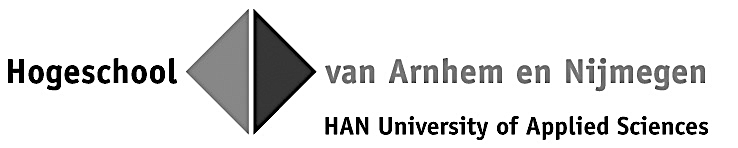 InformatiepaginaKwalitatief praktijkonderzoek naar de werksfeer bij Call-4us Inleverdatum: 9 april 2018Contactgegevens auteur:Naam: 				Anne-Meike VervoortStudentnummer: 		508831School: 				Hogenschool van Arnhem en Nijmegen Opleiding: 			Toegepaste PsychologieTelefoonnummer: 		06-11067578E-mail: 				anne-meike.vervoort@hotmail.comContactgegevens Praktijkplek:Naam contactenter: 		Call-4 usAdres: 				Willemsplein 46 6811 KD ArnhemTelefoonnummer: 		026-2031212 of 026-2022366E-mail: 				info@call-4us.nl  Contactgegevens Opdrachtgever: Naam praktijkbegeleider: 	Marleen GrijnFunctie: 			LeidinggevendeTelefoonnummer: 		06-46688084 E-mail: 				marleen.grijn@call-4us.nl Contactgegevens Afstudeerbegeleider:Naam: 				Marc DamenOrganisatie: 			Hogeschool van Arnhem en NijmegenTelefoonnummer: 		06-46291134E-mail 				marc.damen@han.nl*Omdat het gaat om een herkansing zijn aangepaste stukken tekst geel gemarkeerd. Echter zijn in sommige hoofdstukken zo veel aanpassingen gedaan dat alleen de titels geel gemarkeerd zijn.VoorwoordGraag wil ik alle betrokkenen bedanken die mij tijdens het afstudeertraject hebben geholpen en ondersteund. Allereerst wil ik mijn praktijkbegeleider, Marleen Grijn heel erg bedanken voor het meedenken en de mogelijkheden tot onderzoek.Ook wil ik mijn begeleider vanuit de HAN, Marc Damen bedanken voor de fijne begeleiding en de kritische blik.Anne-Meike Vervoort 09-04-2018Samenvatting Inleiding Wanneer werknemers de werksfeer als prettig ervaren zullen ze met plezier naar het werk gaan en zich op hun gemak voelen in de organisatie. De werknemers zijn gemotiveerd om doelen na te streven en voelen zich betrokken bij het bedrijf waardoor optimale kwaliteit geleverd wordt.Wanneer de werksfeer slecht is leidt dit tot conflicten, psychologische problemen en ziekte(verzuim). Het bedrijf kan dan niet succesvol zijn.Probleemstelling en onderzoeksvraagEr wordt onvrede ervaren onder de werknemers. Het vermoeden bestaat dat de onvrede niet alleen taakgericht is, maar ook gaat over houding en gedrag van collega’s. De onvrede heeft geleid tot roddelen en irritaties en kleine maar vaker terugkomende conflicten tussen werknemers waardoor de werksfeer negatief beïnvloed wordt. Ook is sprake van bovenmatig ziekteverzuim, wat voor de leidinggevende alsook collega’s problemen oplevert. De problemen en onvrede die zorgen voor een negatieve werksfeer hebben effect op alle werknemers. Hieruit blijkt de noodzaak voor zowel leidinggevende als werknemers om de werksfeer te verbeteren. ConclusieGeconcludeerd wordt dat zowel het geven als het ontvangen van feedback een punt van onvrede oplevert. Aan de ene kant heerst onvrede omdat feedback niet opgepakt wordt, aan de andere kant wordt gegeven feedback als respectloos beschouwd waardoor werknemers in de verdediging schieten. Miscommunicatie lijkt hiervan de grootste oorzaak en teamleiders spelen hierin een grote rol. Om de werksfeer te verbeteren is het volgende belangrijk:- Duidelijke communicatie over en handhaving van regels- Het met respect geven en ontvangen van feedback- Elkaar niet ondermijnen en durven aan te spreken op gedragOm dit te verbeteren wordt een training over het geven en ontvangen van feedback aanbevolen. Ter interventie is een werkboek met informatie, oefeningen en tips ontwikkeld die tijdens de training stap voor stap doorlopen kan worden. InhoudsopgaveTitelpagina								Blz.  1Informatiepagina							Blz.  2Voorwoord								Blz.  3Samenvatting								Blz.  4Inhoudsopgave								Blz.  51. Inleiding								Blz.  6    1.1. Praktijkprobleem						Blz.  6    1.2. Werksfeer en factoren						Blz.  7    1.3. Onderzoeksdoel							Blz.  9    1.3. Hoofd- en deelvragen						Blz.  9    1.4. Vooruitblik onderzoek						Blz.  92. Methoden van onderzoek						Blz. 10    2.1. Onderzoeksdesign 						Blz. 10    2.2. Onderzoekspopulatie						Blz. 10    2.3. Meetinstrumenten						Blz. 11            2.3.1. Instrument 1						Blz. 12            2.3.2. Instrument 2						Blz. 13    2.4. Bijzonderheden tijdens afname					Blz. 13	    2.5. Procedure data-analyse						Blz. 143. Resultaten								Blz. 154. Conclusie								Blz. 205. Aanbevelingen							Blz. 216. Discussie								Blz. 227. Literatuurlijst							Blz. 238. Bijlagen								Blz. 27    8.1. Begrippenlijst							Blz. 27    8.2. Toestemmingsverklaring deelname onderzoek			Blz. 30    8.3. Interviewguide instrument 1					Blz. 32    8.4. Interviewguide instrument 2					Blz. 36    8.5. Print screen Codeerformat					Blz. 39    8.6. Analyse datasets							Blz. 421. Inleiding‘Employees are a company’s greatest asset – they’re your competitive advantage. You want to attract and retain the best; provide them with encouragement, stimulus and make them feel that they are an integral part of the company’s mission.’ (Business Wire, 2003). Uit de laatste analyse van het Arbeidsmarkt Gedragsonderzoek (AGO) blijkt een goede werksfeer, na het salaris, de belangrijkste reden voor beroepskeuze (Intelligence Group, 2017). De werksfeer speelt niet alleen een grote rol bij het aantrekken van nieuwe werknemers maar ook bij het behouden ervan. Zo zijn werknemers minder snel geneigd om organisaties te verlaten wanneer de werksfeer goed is (Koster, Fouarge, & De Grip, 2009).Wanneer werknemers de werksfeer als prettig ervaren zullen ze tevreden en gemotiveerd zijn om doelen van de organisatie na te streven (Gyawali, 2015), zich betrokken voelen bij de organisatie en beter presteren (Veld, 2012). Hierdoor worden klanten behouden en kan optimaal resultaat geleverd worden (Sharma, 2012). Daarentegen leiden problemen in de werksfeer niet alleen tot problemen in de organisatie, maar hebben ook een negatieve invloed op de mentale en fysieke gezondheid van de werknemer zelf (Gyawali, 2015; Reynolds, 2007). Een slechte werksfeer is volgens Verdonk, Peeters, en Geurts (2001) de belangrijkste oorzaak en in 50% - 70% van de gevallen reden voor stress, ziekteverzuim, een hogere WAO-instroom van vrouwen en leidt het tot RSI-klachten (De Lange, Taris, Kompier, Houtman, & Bongers, 2004).1.1. Praktijkprobleem Call-4usHet contactcenter Call-4us is in 2016 opgezet om de klantenservice van de Riool Reinigings Service (RRS) volledig over te nemen en te professionaliseren. Op dit moment beheert Call-4us de klantenservice van diverse bedrijven en wil de komende jaren nog verder uitbreiden. Call-4us focust zich op kwalitatief klantencontact en partnership en beoogt dit samen met werknemers van het bedrijf te doen (Call-4us, 2016). Het bedrijf streeft naar een team met tevreden werknemers, die elkaar sterker maken, met elkaar meedenken en samen verantwoordelijkheid dragen. Dit blijkt in de praktijk echter lastig haalbaar en er lijkt onvrede te heersen onder de huidige werknemers. Diverse werknemers die destijds naar Call-4us zijn overgestapt, geven aan dat ze naast de structurele en taakgerichte veranderingen vooral moesten wennen aan de sfeer. Waar de focus bij de RRS vooral op het team en een goede werksfeer lag, lijkt de focus bij Call-4us tot op heden vooral op de kwaliteit van service en partners gelegen te hebben. Zowel de leidinggevende als werknemers vertellen dat er op negatieve wijze geroddeld wordt, zowel binnen als buiten de organisatie wordt onvrede geuit, wat een negatief effect lijkt te hebben op de werksfeer. Men kan geen duidelijke oorzaak benoemen. Wel bestaat het vermoeden dat de onvrede niet alleen taakgericht is, maar ook gaat over houding en gedrag van collega’s. Dit heeft geleid tot irritaties tussen werknemers en kleine maar vaker terugkomende conflicten. De leidinggevende heeft het gevoel steeds meer bezig te zijn met het oplossen van intercollegiale conflicten en andere werk-gerelateerde problemen zoals bovenmatig ziekteverzuim, wat voor de leidinggevende alsook collega’s problemen oplevert. De problemen en onvrede die zorgen voor een negatieve werksfeer hebben effect op alle werknemers. Hieruit blijkt de noodzaak voor zowel leidinggevende als werknemers om de werksfeer te verbeteren. 1.2 Werksfeer en factorenZowel het begrip ‘werksfeer’ als de vele factoren die hier invloed op hebben zijn erg breed (Kompier, & Marcelissen, 1990; Drion, & Van Sprang, 2012). Het begrip ‘werksfeer’ is een zacht-begrip en gaat over een gevoel dat medewerkers van een organisatie hebben. De sfeer op het werk kan als goed of slecht gedefinieerd worden en hangt af van het plezier waarmee werknemers naar hun werk gaan en de mate waarin de werknemers zich op hun gemak voelen binnen de organisatie (Eilers, 2009). Om daadwerkelijk een verbetering bij Call-4us mogelijk te maken is er in dit onderzoek voor gekozen om een selectie van psychologische factoren te maken waarbij gedragsverandering mogelijk is en te kijken naar de volgende psychologische factoren die een belangrijke invloed hebben op de werksfeer:Psychologische factoren die invloed hebben op de werksfeer:1. Servicekwaliteit;2. Structuur;3. Formele- en Informele-communicatie;4. Samenwerking;5. Sociale-steun;6. Openheid en Veiligheid.Alle psychologische factoren inclusief de werksfeer staan in verbinding met elkaar (Figuur 1). Dit betekent dat alle factoren elkaar zowel direct als indirect op zowel positieve als negatieve wijze beïnvloeden. Om de werksfeer te verbeteren is het van belang achter de oorzaak van de onvrede onder werknemers te komen en dit aan te pakken. Pas wanneer alle factoren naar tevredenheid verlopen zullen werknemers de werksfeer als goed ervaren.  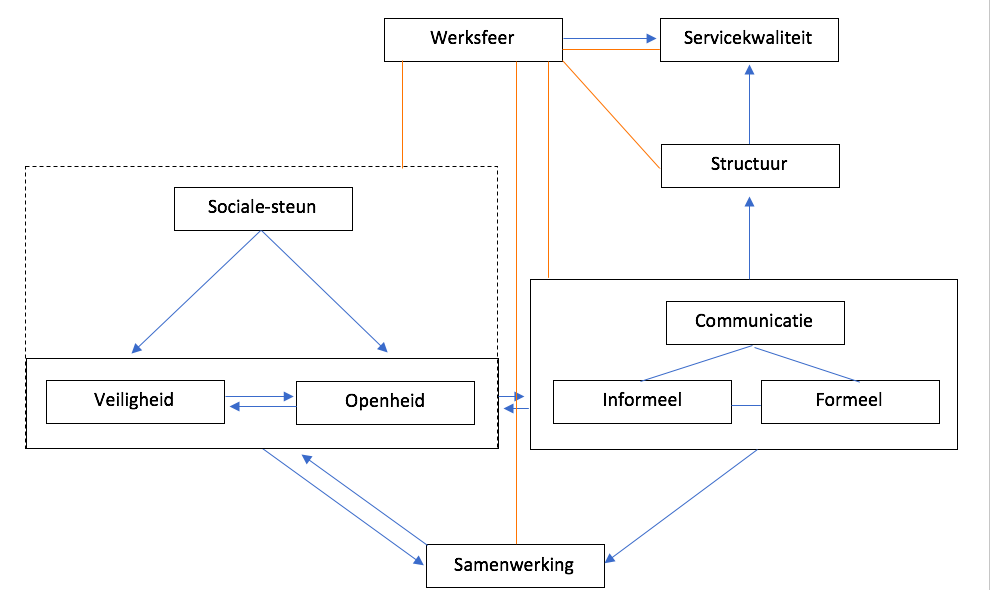 Figuur 1. Invloed werksfeer en factoren.Het doel van Call-4us is het kunnen bieden van een goede service aan klanten (Call-4us, 2016). Dit wordt weergegeven aan de rechterkant van het schema. Het behalen van dit doel zorgt voor teambonding, linkerkant schema, wat een goede werksfeer oplevert (Alblas & Wijsman, 2013). Wanneer de werksfeer goed is zijn werknemers in staat klanten naar tevredenheid te helpen. Hierdoor voelen ze zich nuttig en hebben een voldaan gevoel waardoor de servicekwaliteit omhooggaat (Wright, Cropanzano, & Bonett, 2007). Om kwaliteit te kunnen bieden is structuur nodig. Door werk te standaardiseren wordt het klantencontant beheersbaar en het vergemakkelijkt het opleiden van nieuwe medewerkers (De Hauw, Maenen, & Van Hoogtegem, 2012). Onvoldoende duidelijkheid en handhaving van de regels, taken en verantwoordelijkheden zorgen ervoor dat werknemers niet op een lijn zitten (Goodijk, 2011). Er ontstaat ruis in de communicatie wat leidt tot onenigheid en conflictsituaties (Oosterling & Vink, 2011). Wanneer structurele veranderingen duidelijk via formele kanalen gecommuniceerd en teruggekoppeld worden, weten werknemers wat er van ze verwacht wordt en komen niet voor verassingen te staan. Dit draagt bij aan een goede werksfeer (Drion & Van Sprang, 2012). Wanneer werknemers de formele informatie niet vertrouwen zijn werknemers eerder geneigd te roddelen (Michelson & Suchitra Mouly, 2004). Roddelen is onderdeel van de informele-communicatie. Het is een manier om pijnpunten te uiten (Rosnow & Fine, 1976) en om te gaan met onvrede en stress op het werk (Farley, Timme, & Hart, 2010). Het heeft een negatieve invloed op de samenwerking en zorgt ervoor dat werknemers niet open naar elkaar durven te zijn. Er ontstaat een werksfeer vol rivaliteit en achterdocht (Cobb, 1976; Smulders & Houtman, 2004). Door een respectvolle manier van omgang, goede samenwerking en het krijgen van waardering voelen mensen zich gesteund (Ytsma, Hellings, & Peters, 2010). Dit is een voorwaarde voor openheid en veiligheid. Werknemers voelen zich vrij om bezorgdheden, onzekerheden en problemen te delen en elkaar aan te spreken op ongewenst gedrag (Alblas & Wijsman, 2013). 1.3 OnderzoeksdoelCall-4us is voornemens om de werksfeer zodanig te verbeteren dat werknemers met plezier naar het werk gaan en tevreden zijn met het werk wat ze doen. Hierdoor zijn er minder redenen voor frustraties en conflicten waardoor mogelijk ook het ziekteverzuim zal verminderen (Avey, Luthans, Smith, & Palmer, 2015). De leidinggevende kan zich weer focussen op haar hoofdtaken in plaats van op het oplossen van conflicten en het regelen van ziektevervanging. Al met al zal de verbetering van de werksfeer de kwaliteit en de productiviteit van het bedrijf ten goede komen (De Caluwé & Vermaak, 2010).Het doel van het onderzoek is het in kaart brengen van factoren die een bepalend effect hebben op de werksfeer, factoren die voor verbetering vatbaar zijn en het formuleren van passende maatregelen voor verbetering van de werksfeer. 1.4 Hoofd en deelvragenOnderzoeksvraag:  ‘Welke maatregelen dienen genomen te worden om de werksfeer bij Call4-us te verbeteren?’Deelvragen:    Hoe wordt de werksfeer door de werknemers van Call-4us momenteel ervaren?Over welke factoren van de werksfeer zijn de werknemers van Call-4us momenteel tevreden?Over welke factoren van de werksfeer zijn de werknemers van Call-4us momenteel minder tevreden?Op welke manier zouden werknemers verbetering van de werksfeer gestalte willen geven?1.5 Vooruitblik onderzoekIn het komende hoofdstuk worden de onderzoeksmethoden besproken. In het resultatenhoofdstuk wordt de verkregen data objectief weergegeven. Na een algehele conclusie worden aanbevelingen gedaan. Tot slot zullen kritische kanttekeningen besproken worden in de discussie.2. Methoden van onderzoek2.1 OnderzoeksdesignIn dit onderzoek is gekeken naar welke maatregelen genomen dienen te worden om de werksfeer te verbeteren. Na operationalisering van ‘de werksfeer’, is onderzoek gedaan naar de manier waarop de geselecteerde psychologische factoren invloed uitoefenen op het begrip (Figuur 1) en hoe de werknemers deze vinden verlopen. Door te kijken naar meningen, ervaringen en ideeën van zowel teamleiders als agents (Zie bijlage 1 voor definitie) en dieper in te gaan op pijnpunten en frustraties, kon in kaart gebracht worden welke maatregelen door Call-4us genomen dienen te worden genomen.Data werd middels interviewafname op kwalitatieve wijze vergaard (Evers, 2015). Uitkomsten van het beschrijvende praktijkonderzoek (Van der Donk & Van Lanen, 2012) zijn gebruikt voor interventie-ontwikkeling die kan bijdragen aan een verbeterde beroepspraktijk. Om het probleem helder te krijgen is vooronderzoek uitgevoerd, bestaand uit literatuuronderzoek en diverse gesprekken met leidinggevende en werknemers. Door deze brontriangulatie wordt de validiteit vergroot en betrouwbaarheid van data gecontroleerd (Baarda, Van der Hulst, & De Goede, 2012; Harinck, 2013). Vooronderzoek is gebruikt als operationalisering van begrippen, factoren (bijlage 1) en het ontwikkelen van de eerste (individuele) interviewronde. De interviewresultaten hiervan bepaalde de inhoud van stellingen die werden voorgelegd aan duo’s.  2.2 OnderzoekspopulatieDe onderzoekspopulatie bestaat uit werknemers waaronder zowel teamleiders als agents vallen. Door beide partijen te onderzoeken is het mogelijk het probleem vanuit meerdere perspectieven te bekijken. In totaal hebben 12 participanten, waarvan 6 aan de eerste interviewronde en 6 in 3 groepen van 2 personen aan de tweede interviewronde, deelgenomen (Tabel 1). Tabel 1. Verdeling participanten per instrument. De leeftijden van de werknemers bij Call-4us variëren van 20 tot 50 jaar. Met een range tussen de 21-44 jaar wordt de grootste groep werknemers vertegenwoordigd. Bij het bedrijf werken voornamelijk vrouwen in de leeftijdscategorie tussen de 20-30 jaar. In tabel 1 is te zien dat er daarom meer participanten met deze kenmerken zijn (Tabel 2). Om tot een juiste conclusie te komen is als inclusiecriterium ingesteld dat werknemers minimaal 1 jaar werkzaam moeten zijn bij Call-4us. Pas wanneer de participanten het bedrijf en werkzaamheden goed kennen kunnen ze meningen onderbouwen en passende ideeën geven. Tabel 2. Kenmerken participanten.2.3 MeetinstrumentenOm validiteit en betrouwbaarheid te vergroten is gebruik gemaakt van methodische triangulatie (Van der Donk & Van Lanen, 2012). Voor beide instrumenten zijn interviewguides ontwikkeld die bij alle interviews op dezelfde wijze gebruikt zijn. Door de gestructureerde aanpak worden systematische en toevallige verstoringen zoveel mogelijk vermeden waardoor de betrouwbaarheid vergoot en de validiteit gewaarborgd wordt (Van der Donk & Van Lanen, 2012). Om antwoorden zo min mogelijk te beïnvloeden heeft de interviewer een onafhankelijke ‘niet-wetende’ houding aangenomen (Ruyter & Scholl, 2003). Het bespreken van frustratie en pijnpunten zijn gevoelige onderwerpen. Sociaal wenselijke antwoorden kunnen niet geheel uitgesloten worden (Van het Westeinde, 2013). Om dit zoveel mogelijk te voorkomen is, naast het gebruik van werkvormen, expliciet benadrukt dat de privacy van zowel participant als diegenen die in het interview genoemd worden volledig worden gewaarborgd. Alle interviews zijn daarom gehouden in gesloten vergaderruimtes. Ook is rekening gehouden met de stoelopstelling waardoor een kleine sociale afstand en veilige sfeer tussen interviewer en participant gecreëerd werd (Van het Westeinde, 2013).2.3.1. Instrument 1: Semigestructureerd-interviewOm achter de ervaringen en meningen over de factoren en ideeën voor verbetering te komen zijn 3 teamleiders en 3 agents individueel bevraagd. Om te zorgen dat participanten makkelijker vertellen is gebruik gemaakt van een interactie vergrotende werkvorm (De Galan, 2010). Van de verschillende factoren die van invloed zijn op de werksfeer zijn waarderingskaarten (Van der Donk & Van Lanen, 2012) gemaakt. Deze techniek neemt remmingen bij participanten weg (Van der Donk & Van Lanen, 2012) waardoor doorvragen en dieper ingaan op factoren, concrete ervaringen/gebeurtenissen mogelijk wordt en pijnpunten en frustraties zichtbaar worden.  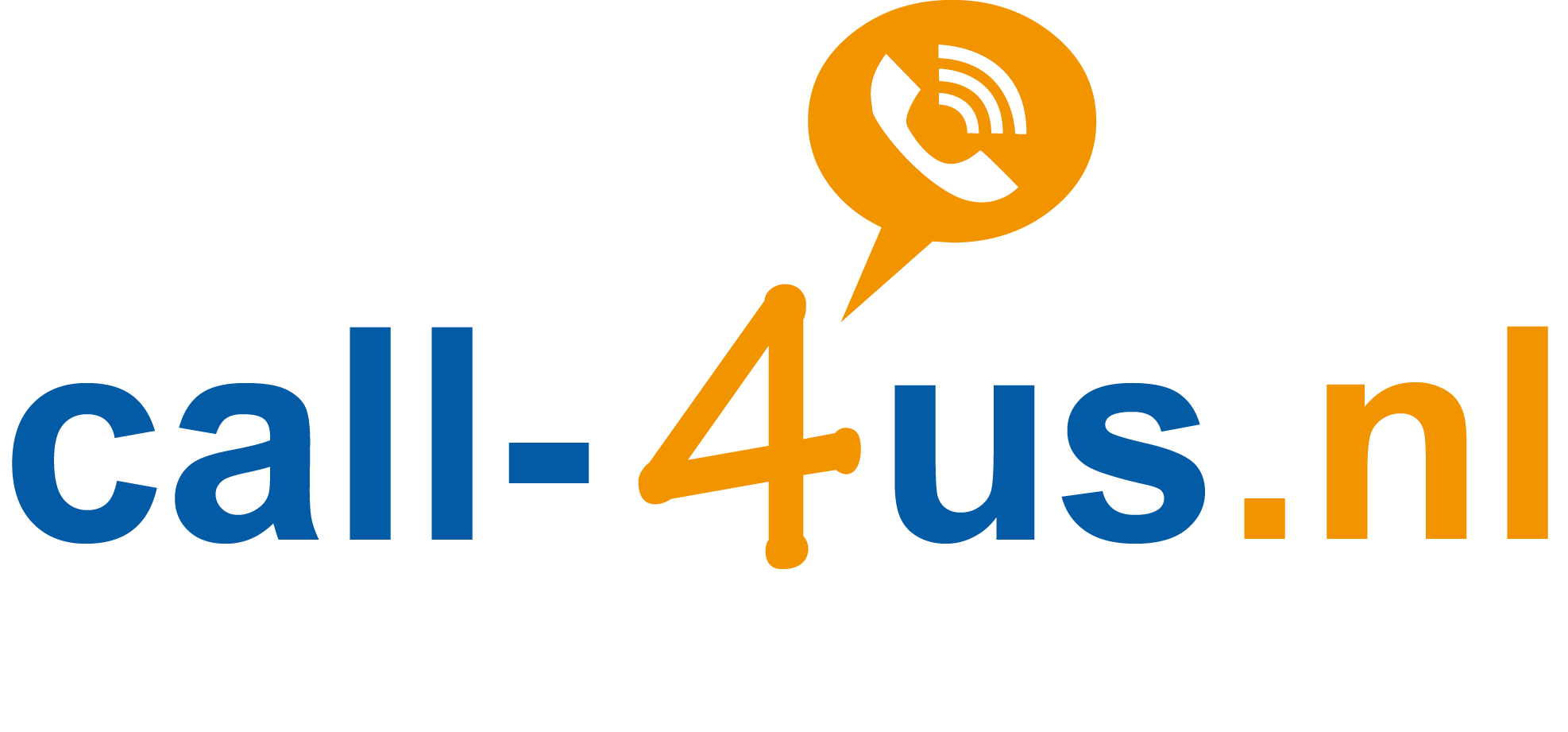 Figuur 2. Voorbeeld waarderingskaart.Op elke waarderingskaart staat één factor benoemd (Figuur 2). Na het voorleggen van alle kaarten wordt aan de participant gevraagd om er steeds 1 uit te kiezen. Bij elke kaart wordt gevraagd of en waarom deze factor belangrijk is voor een goede werksfeer, hoe deze factor op dit moment verloopt (naar tevredenheid of juist niet) en welke invloed de factor volgens de participant heeft op andere factoren. Voor beantwoording van de laatste deelvraag wordt aan het eind van het interview gevraagd of de participant zelf ideeën heeft over de manier waarop de werksfeer verbeterd kan worden. Leidraad voor de topic-lijst was ‘het basisboek interviewen’ van Baarda et al. (2012) (bijlage 3). Hierin staan toegepaste werkvormen en vragen beschreven. Belangrijke onderwerpen komen op gestructureerde wijze aan bod met genoeg ruimte voor ervaringen, open- en dieptevragen. 2.3.2. Instrument 2: Gedeeltelijk gestructureerd-interview Voor de tweede onderzoeksmethode zijn belangrijke en opmerkelijke gegevens uit het eerste interview omgevormd tot stellingen, als alternatieve data-verzamelingsvorm (Van der Donk & Van Lanen, 2012). Door het voorleggen van stellingen werd bekeken of aangekaarte onderwerpen voor mogelijke verbeteringen ook voor meerdere medewerkers golden. De stellingen zijn in 3 rondes voorgelegd aan duo’s. In totaal hebben 6 participanten deelgenomen waarvan 1 teamleider en 5 agents. Er is bewust gekozen om meer agents te interviewen. Na de eerste interviewronde was de oorzaak van onvrede onder agents in tegenstelling tot die van de teamleiders nog niet helemaal duidelijk. Het vooraf vastleggen van stellingen past bij de definitie van een gedeeltelijk gestructureerd-interview (Baarda et al., 2012). Stellingen liggen vast, na beantwoording is er middels open-vragen, toelichting en discussie dieper op het onderwerp ingegaan. De stellingen zijn vastgelegd in de interview-guide (Baarda et al., 2012) (bijlage 4).Door duo-interviews werd het voor participanten mogelijk in discussie te gaan en elkaar aan te vullen. Door deze interactie was het mogelijk om informatie van oppervlak tot kern te verkrijgen (Migchelbrink, 2016). De ene opmerking lokt een andere opmerking uit. Er ontstaat een sneeuwbaleffect (Noy, 2008). De participanten kregen alle stellingen met de mogelijkheden ‘eens’ of ‘oneens’ voor zich op papier (bijlage x). Na het voorlezen van een stelling kregen de participanten de tijd om een mening te vormen. Om sociaal wenselijke antwoorden en beïnvloeding te vermijden moesten ze deze eerst aankruisen. 2.4. Bijzonderheden tijdens afname Beide onderzoeksmethoden zijn in een uur afgenomen. Omdat het in die periode erg druk was, is voor het inplannen van interviews rekening gehouden met de dag/tijd van het interview en de hoeveelheid aanwezige werknemers. Desondanks moest een van de individuele interviews noodgedwongen onderbroken worden. Later is het interview weer hervat. Dit kan invloed hebben gehad op de betrouwbaarheid en validiteit van het interview; dit bleek niet aan de orde blijkens de ontspannen en open houding tijdens afname. 2.5. Procedure & data-analyseIn overleg met de leidinggevende zijn dagen, ruimtes en geschikte werknemers voor de interviewafname vastgelegd. Door alle werknemers persoonlijk te benaderen kon kennis gemaakt en uitleg gegeven worden over het onderzoek. Wanneer werknemers mee wilde doen werden verdere stappen voor planning ondernomen.  Met goedkeuring van participanten en informed consent (bijlage 2), zijn spraakopnames van de interviews gemaakt. De spraakopnames zijn volledig getranscribeerd, gecodeerd en gefragmenteerd. Alle namen zijn geanonimiseerd zodat zowel participanten als mogelijk genoemde namen niet te herkennen zijn volgens de handleiding van Renkens en Van Overbeek (2015). Ter controle zijn de bevindingen opgestuurd en kreeg elke participant de mogelijkheid op- of aanmerkingen te maken naar aanleiding van het interview of de wijze van afname (Harinck, 2013). Dit was niet het geval. De verkregen data zijn doelmatig verzameld en geanalyseerd, doordat de onderzoeksvraag in beeld werd gehouden en alle ruwe data gekarakteriseerd werden aan de hand van labels (Baarda, De Goede & Van Dijk, 2011; Van Der Donk & Van Lanen, 2012). Dit maakt de resultaten krachtiger wat de validiteit en betrouwbaarheid verhoogd (Van der Donk & Van Lanen, 2012). Leidraad voor de ondernomen stappen bij dataverwerking was de ‘handleiding TP: verwerking interviews & andere kwalitatieve data’ (Renkens & Van Overbeek).De labels die categorisering mogelijk maken zijn ontstaan door thematische codering (Renkens & Van Overbeek, 2015). Voorafgaand is gekeken naar terugkomende onderwerpen van de instrumenten en stellingen ontworpen naar aanleiding van literatuuronderzoek en deskresearch. Voor een systematische, overzichtelijke indeling zijn de labels (bijlage 5) samen met de fragmenten van beide instrumenten in een gezamenlijk codeerformat in Excel gezet. Elk fragment is vervolgens opnieuw zorgvuldig doorgelezen en per categorie gecodeerd. Door labels per deelvraag te combineren en sets (bijlage 5) te maken werden in de fragmenten patronen zichtbaar en konden conclusies getrokken worden. Tijdens de afstudeerbegeleiding is regelmatig afstemming geweest over dataverwerking. Om daarnaast de betrouwbaarheid te vergroten is twee medestudenten gevraagd een stuk van de fragmenten en codering te controleren (Verhagen, 2011). Doordat medestudenten betrokken werden is sprake van onderzoekerstriangulatie (Van der Donk & Van Lanen, 2012). Tot slot zijn alle verzamelde documenten en data gearchiveerd en is een logboek bijgehouden. Dit zorgt voor transparantie en vergroot de haalbaarheid van het onderzoek (Renkens & Van Overbeek, 2015). 3. ResultatenCode: (RX-FrX) = (Respondent X – Fragment X). Zijn individuele-interviews. Code: (RGX-FrX) = (Participanten Groepsgesprek X – Fragment X). Zijn citaten van duo-interviews. 1. Hoe wordt de werksfeer door de werknemers van Call-4us momenteel ervaren?Bij directe vragen zoals ‘Hoe ervaar je de werksfeer op dit moment?’ valt op dat mannelijke participanten en agents erg sociaal-wenselijk en positief antwoorden. Zo geven participanten tijdens de interviews aan dat ze de werksfeer ‘over het algemeen’ als goed ervaren en verbetering altijd mogelijk is. Pas later komt door middel van voorbeelden en discussie over stellingen irritatie zowel bewust als onbewust tot uiting en blijkt dat participanten de werksfeer op dit moment niet optimaal vinden.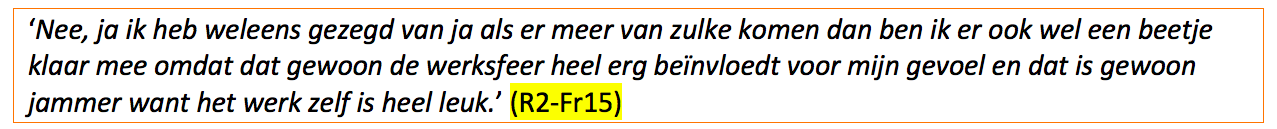 Een patroon dat bij vrouwelijke teamleiders juist naar voren komt is dat ze net als de andere participanten positief antwoord geven op directe vragen. Achter dit antwoord komt echter snel een ‘maar’ gevolgd door uiting van onvrede. Participanten geven tijdens de interviews aan zich veilig genoeg te voelen om vragen te stellen aan elkaar, feedback te geven en met persoonlijke problemen naar teamleiders of leidinggevende toe te stappen. Wanneer daarna gevraagd wordt of ze zelf met persoonlijke problemen naar teamleiders zouden toestappen wordt tegenstrijdig geantwoord. 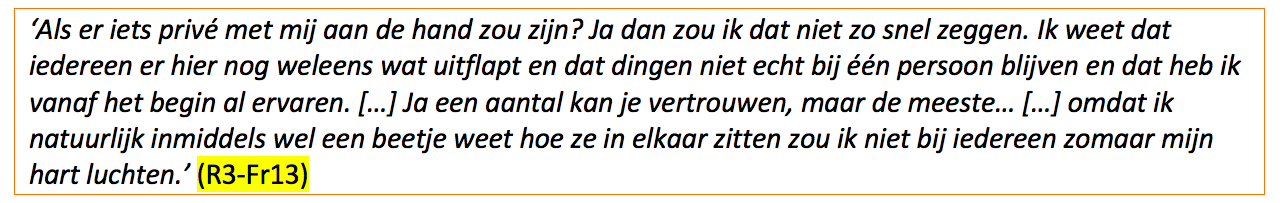 Ondanks dat participanten benadrukken zelf niet te roddelen, wordt aangegeven dat zowel binnen als buiten het bedrijf geroddeld wordt waardoor een ‘aparte werksfeer’ ontstaat. Door patroonanalyse wordt de heersende wantrouwen onder werknemers zichtbaar. De werknemers ervaren de werksfeer niet als optimaal en veilig en omschrijven de werksfeer daarom als redelijk. 2. Over welke factoren van de werksfeer zijn de werknemers van Call-4us momenteel tevreden?Uit de patroonanalyse komen verschillende factoren naar voren waarover de medewerkers op dit moment tevreden zijn en een positief stimulerend effect hebben op de werksfeer. ServicekwaliteitAls eerst wordt de professionaliteit en kwaliteit van het bedrijf benoemd. Deze is volgens de participanten sinds de overstap merkbaar omhooggegaan. De nieuwe systemen zijn duidelijk en zorgen voor efficiency waardoor de werknemers in staat zijn een snelle goede service te bieden.Daarnaast worden de afwisseling van taken, doorgroeimogelijkheden en kleine groep als prettig ervaren en zorgt het voor team- en verantwoordelijkheidsgevoel. Samenwerking & communicatieParticipanten vinden het prettig dat er geen hiërarchische afstand wordt ervaren dit maakt de samenwerking en communicatie makkelijker. Een opvallend patroon dat uit de interviews naar voren komt is dat vooral geïnterviewde agents zich positief uiten en erg tevreden zijn over de communicatie vanuit de leidinggevende. De samenwerking met en communicatie vanuit teamleiders wordt niet benoemd. Ook wordt aangegeven meteen naar de leidinggevende en niet eerst naar een teamleider of mede-agent toe te stappen met persoonlijke problemen. Openheid & veiligheidGeregistreerde klachten, feedback en vooruitgang tijdens inwerkperiode kan alleen door teamleiders en de werknemers zelf ingezien worden. Dit wordt van tijd tot tijd besproken. Deze transparantie ervaren geïnterviewde als prettig. Tijdens duo-interviews wordt aangehaald dat de maatregelen omtrent identiteitsbescherming erg goed zijn en geeft het een veilig gevoel dat er altijd iemand is om op terug te vallen. 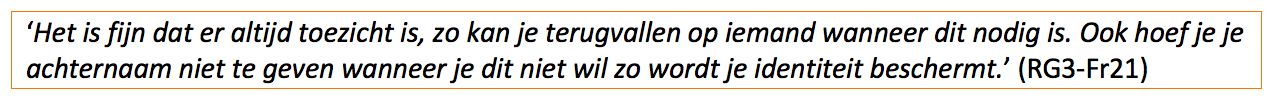 Sociale-steunUit de interviews komt naar voren dat de participanten het gevoel hebben bij iedereen terecht te kunnen met werk-gerelateerde vragen. Steun van en terug kunnen vallen op collega’s wordt als positieve factor benoemd. Werknemers met meer ervaring bieden vaak vrijwillig hulp aan. Call-4us houdt rekening met behoeftes en privéomstandigheden van werknemers. 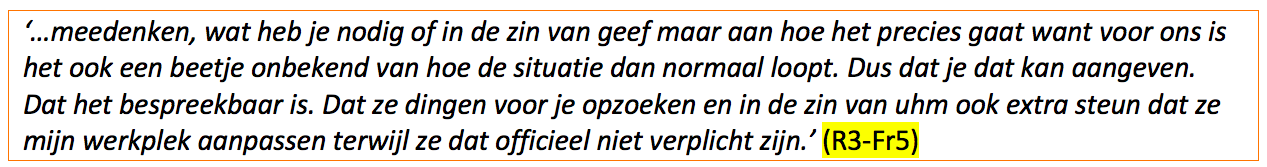 Opvallend is dat zowel agents als teamleiders aangeven ‘eigen inzet’ hiervoor een voorwaarde te vinden.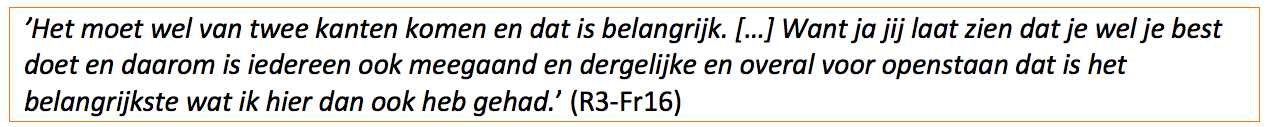 Een patroon dat naar voren komt is dat werknemers de focus vooral taak en service gericht lijken te hebben. Zo worden vooral werk gerelateerde zaken positief belicht en gaan het geven van feedback, de ervaren sociale-steun en veiligheid voornamelijk over de uitvoering van taak en functie. 3. Over welke factoren van de werksfeer zijn de werknemers van Call-4us momenteel minder tevreden?Een patroon bij zowel teamleiders als agents is de nadruk die wordt gelegd op de manier van communicatie, omgang met elkaar en handhaving van structuur. Gebrek hieraan lijkt de oorzaak van de frustraties tussen teamleiders, maar ook van onvrede onder agents te zijn. TeamleidersTijdens het interview uit een deel van de teamleiders zowel verbaal als non-verbaal frustratie over het gedrag van mede-teamleiders. Dit speelt al langere tijd. Uit de patroonanalyse komt onvrede over de non-actieve houding van bepaalde collega-teamleiders naar voren. Door verschillende participanten wordt de begeleiding van teamleiders aangehaald. Ze vinden dat dit niet goed verloopt en ervaren een gebrek aan inzet, maar de redenen hiervoor zijn tegenstrijdig. De ene respondent vertelt het vervelend te vinden dat niemand vanuit zichzelf met vragen komt.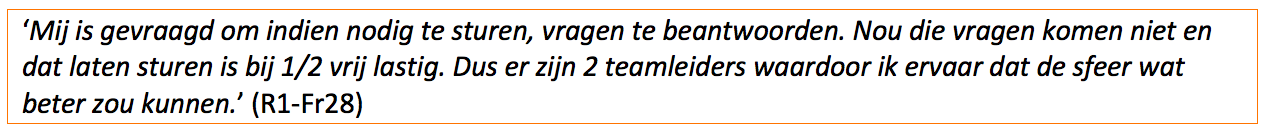 Terwijl een andere respondent vertelt meer feedback te willen.   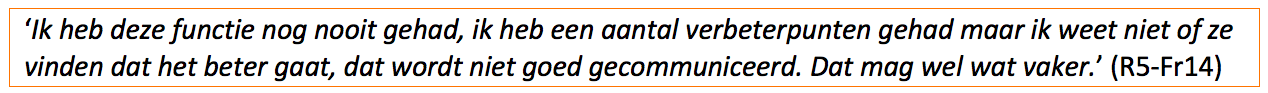 Ook levert het frustratie op wanneer collega-teamleiders zich niet aan regels (lijken te) houden of teamleiders ‘overruled’/ondermijnd worden door collega’s. 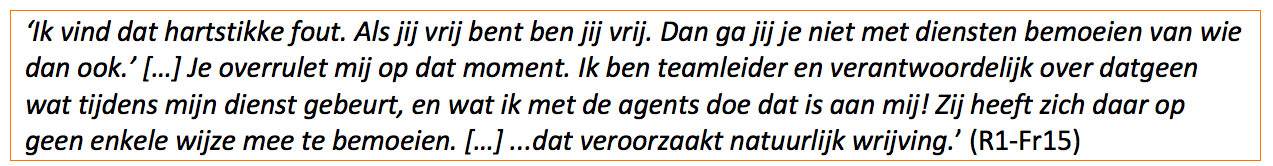 Er wordt aangegeven dat niks gedaan wordt met feedback. Frustratie van sommige participanten lijken door het lange aanhouden om te slaan in wanhoop. Zo geeft een participanten aan niet meer te weten hoe de conflicten aangepakt moeten worden. 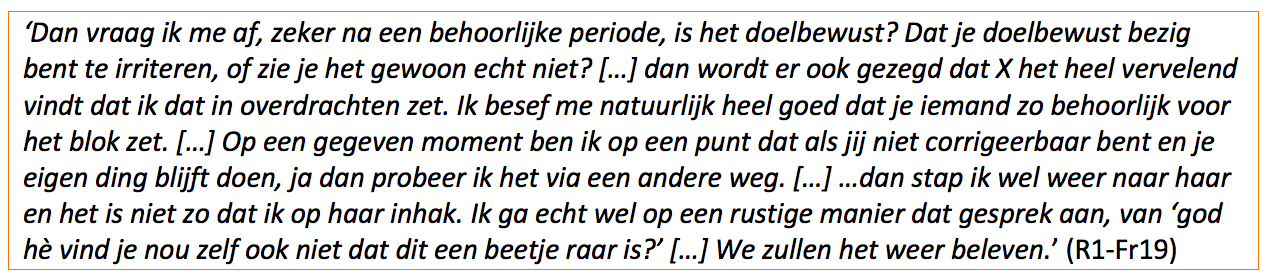 AgentsDe onvrede over de non-actieve houding van teamleiders en het feit dat sommige zich niet aan regels lijken te houden blijkt een patroon. Uit de interviews blijkt dat agents de manier waarop teamleiders handelen bepalend vinden voor de werksfeer en vinden het vervelend en verwarrend dat niet iedere teamleider zich aan regels houdt. Duidelijke communicatie over en handhaving van regels: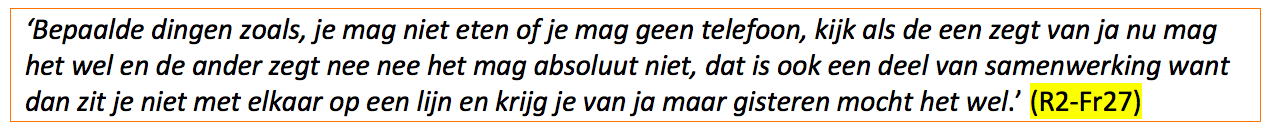 Opvolging regels door teamleiders zelf: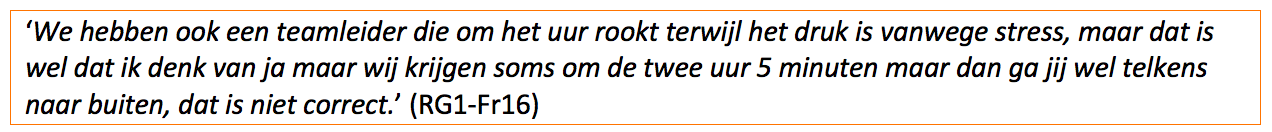 Ook het handelen met respect wordt benoemd. 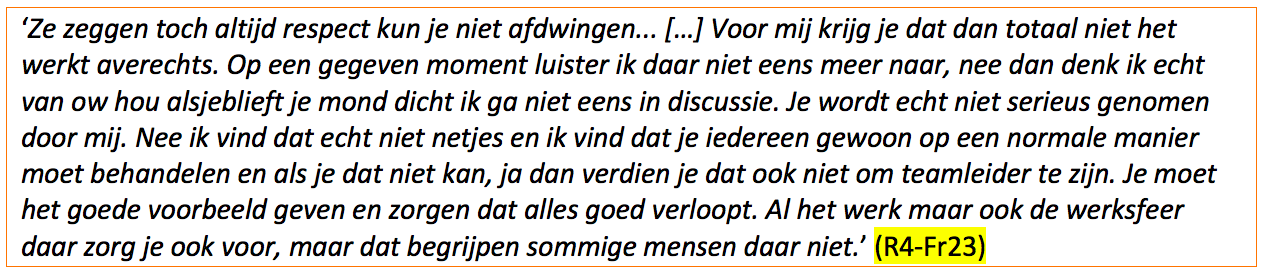 4. Op welke manier zouden werknemers verbetering van de werksfeer gestalte willen geven?Uit de interviews komen de volgende ideeën naar voren die werknemers benoemen voor de verbetering van de werksfeer. De behoefte voor verbetering lijkt te liggen op het gebied van structuur, duidelijkheid en persoonlijke aandacht door middel van feedback en waardering. Teamleidersoverleg:Participanten geven aan dat dit er door verschillende redenen niet altijd van komt terwijl teamleiders na overleg duidelijk meer op een lijn zitten waardoor regels beter nagestreefd worden. Verbeteringen inwerken:Participanten geven aan dat het goed zou zijn om maximaal 2 aangewezen personen in te laten werken. Maandagen en zaterdagochtenden zijn niet geschikt; op deze dagen is het erg druk waardoor stress ontstaat. Uit patroonanalyse blijkt dat participanten verbetering koppelen aan een hogere servicekwaliteit en minder stress ervaring waardoor een betere sfeer ontstaat. Nieuwe werknemers zijn eerder ingewerkt en zelfstandiger. Houden van functioneringsgesprekken:Werknemers geven aan niet vaak functioneringsgesprekken te hebben gehad en vinden het een goed idee om dit in te plannen voor zowel agents als teamleiders. Persoonlijke aandacht en feedback werkt motiverend en zorgt voor openheid. Communicatie vanuit leidinggevende:Uit interviews blijkt dat er niet altijd goed gecommuniceerd wordt wanneer zaken opgepakt worden, geplande afspraken niet doorgaan, er nieuwe werknemers/klanten zijn of weggaan. Vooral geïnterviewde teamleiders geven aan op de hoogte gehouden te willen worden. 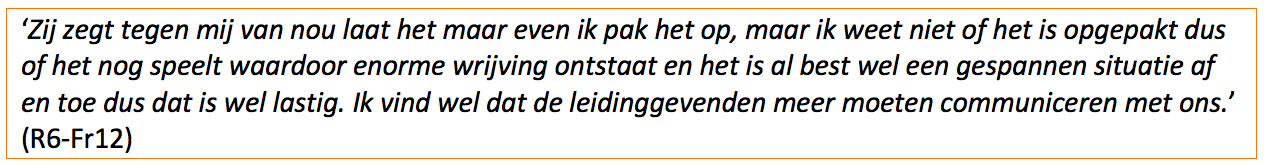 Uitleg regels:Een van de participanten vertelt dat wanneer het belang en nut van regels aan agents worden uitlegt er minder weerstand is. Wanneer dit vaker gebeurt zullen meer werknemers zich aan regels houden. Meer waardering:In de vorm van complimenten. Participanten geven aan dat dit weinig gebeurt en vaker zou mogen. 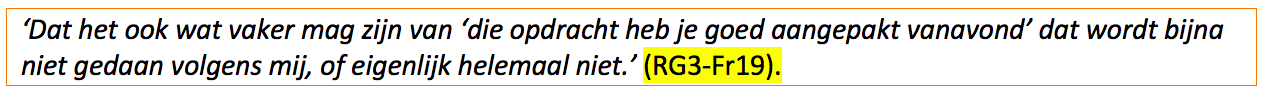 4. Conclusie‘Welke maatregelen dienen genomen te worden om de werksfeer bij Call4-us te verbeteren?’Uit de inleiding blijkt dat er vooral gefocust wordt op kwaliteit van service (Paragraaf 1.1 alinea 3), te zien aan de rechterkant van het schema ‘Invloed werksfeer en factoren.’ (Figuur 1). Gezien de doelstelling van het jonge bedrijf: professionalisering lijkt dit ook logisch. Bij het oude bedrijf (RRS) lag het accent immers op het team en de goede werksfeer en was dit op zich al in orde. Het ligt dan voor de hand dat aan de rechterkant van het schema (Figuur 1) naar verbetering gezocht moet worden om alles weer in balans te krijgen. Dit blijkt ook uit de interviews. De teamleiders zijn daar de aangewezen personen voor.Op dit moment zijn de werknemers vooral tevreden over taak-gerelateerde zaken. Het geven van feedback, de ervaren sociale-steun van collega’s en leidinggevende en veiligheid gaan voornamelijk over de uitvoering van taak en functie. Wel is behoud hiervan nodig. Linkerkant schema (Figuur 1).Zowel geïnterviewde agents als teamleiders vinden het vervelend wanneer geen inzet getoond lijkt te worden en verwarrend wanneer niet alle teamleiders zich aan de regels houden. Geïnterviewde teamleiders vinden het daarnaast vervelend wanneer niks met feedback gedaan wordt (servicekwaliteit en structuur, rechterkant schema (Figuur 1). Miscommunicatie lijkt hier de grootste oorzaak te zijn. Er kan geconcludeerd worden dat zowel het geven als het ontvangen van feedback een punt van onvrede oplevert. Aan de ene kant heerst onvrede omdat feedback niet opgepakt wordt en aanspreken op gedrag niet zinvol lijkt, aan de andere kant wordt gegeven feedback als respectloos of aanvallend beschouwd waardoor werknemers in de verdediging schieten. Uit bovenstaande kan geconcludeerd worden dat de maatregelen die Call-4us moet nemen zorgen voor:- Duidelijke communicatie over en handhaving van regels;- Het met respect geven en ontvangen van feedback;- Elkaar niet ondermijnen en durven aan te spreken op gedrag.De participanten komen met verschillende ideeën die hier mogelijk aan bij kunnen dragen. Volgens de participanten zorgt het plannen van een teamleidersoverleg ervoor dat teamleiders op een lijn zitten. Het uitleggen van bestaande regels zorgt voor begrip waardoor agents zich aan deze regels houden. Zowel agents als teamleiders hebben behoefte aan waardering in de vorm van complimenten. Op rustige dagen dienen maximaal 2 personen voor het inwerken ingezet te worden zodat de werkdruk niet te hoog wordt en nieuwe werknemers alles goed en snel aangeleerd krijgen. Als laatst wordt genoemd dat communicatie vanuit leidinggevende duidelijker kan zodat iedereen op de hoogte is en teamleiders niet voor verassingen komen te staan.  5. Aanbevelingen De aanbevelingen zijn gebaseerd op de resultaten uit het onderzoek. Om de werksfeer te verbeteren dient Call-4us de volgende maatregelen te implementeren. 1. Training communicatie voor teamleidersUit de resultaten komt naar voren dat het geven en ontvangen van feedback een punt van onvrede oplevert. Miscommunicatie lijkt hiervan de grootste oorzaak te zijn. Met name de teamleiders zijn hiervoor verantwoordelijk. Het is nodig dat teamleiders beter met elkaar en de agents communiceren, elkaar op gedrag aanspreken en dit met respect doen zodat irritaties en conflicten in de toekomst uitgesproken of voorkomen kunnen worden. Om dit mogelijk te maken wordt geadviseerd om de teamleiders een training communicatie te geven, specifiek gericht op (het met respect geven en ontvangen van) feedback. Feedback zorgt daarnaast voor openheid, groei en ontwikkeling (Groen, 2015). Zowel voor de ontvanger als de gever. Voor de teamleiders zal een werkboek ‘geven en ontvangen van feedback’ ontworpen worden (Vervoort, 2018) dat tijdens de training stap voor stap doorlopen kan worden.  2. Maandelijks teamleidersoverlegDe focus van het bedrijf ligt vooral op kwaliteit van service. Dat vraagt om duidelijkheid, transparantie en structuur (Figuur 1, rechterkant). Veranderingen in de organisatie moeten goed gecommuniceerd worden. Alle werknemers moeten op de hoogte zijn van regels en deze handhaven. Hiervoor is het nodig dat iedereen (management en agents) op een lijn zit (zoek bron). Uit de resultaten blijkt dat dit nog niet het geval is. Meerdere participanten geven aan dat een teamleidersoverleg hierbij helpt. Er wordt aangeraden om structureel een maandelijks teamleidersoverleg in te plannen waardoor het management op de hoogte is van veranderingen, op een lijn zit en dit uitstraalt naar de agents. Het communiceren en uitleggen van de besproken regels en veranderingen zorgt daarnaast voor duidelijkheid over verwachtingen bij agents en heeft een positieve invloed op de algehele samenwerking.  Randvoorwaarden teamleidersoverleg:Het is belangrijk om te bespreken wat er speelt op de werkvloer. Teamleiders kunnen door de leidinggevende op de hoogte gebracht worden van lopende zaken, bijzonderheden en veranderingen. Zo komt niemand voor verassingen te staan.Daarnaast zorgt het opstellen en evalueren van actiepunten ervoor dat teamleiders elkaar kunnen aanspreken op gedrag en kan besproken worden of iedereen de afgesproken regels handhaaft. Om de communicatie naar agents makkelijker te maken wordt aangeraden om na elk teamleidersoverleg een korte notulen met belangrijke punten te mailen naar alle werknemers.3. Halfjaarlijkse functioneringsgesprekkenDe werknemers zijn tevreden over de doorgroeimogelijkheden bij Call-4us. Call-4us vindt het belangrijk dat werknemers meedenken, elkaar sterker maken en zichzelf ontwikkelen (Call-4us, 2016). Om dit na te streven wordt aanbevolen halfjaarlijkse functioneringsgesprekken te houden met teamleiders en agents. Wanneer dit al wordt gedaan is het voornamelijk taakgericht. Werknemers zijn hier tevreden over en vinden dat dit gehandhaafd moet worden. Echter, is het ook belangrijk om te kijken naar persoonlijke ontwikkeling, behoeftes en het functioneren in de groep. Door de gesprekken breder te trekken kan worden voorkomen dat deze kant onderbelicht raakt en het evenwicht in het schema (Figuur 1) verstoord wordt. Het is een goed moment om waardering te uiten en persoonlijke aandacht te schenken wat leidt tot motivatie en steunervaring. Ook wordt aangeraden om tijdens de functioneringsgesprekken te vragen naar ideeën voor verbetering waardoor betrokkenheid bij het bedrijf gecreëerd wordt. 6. DiscussieEenduidige communicatie over en het handhaven van regels zijn, naast het tonen van respect voor elkaar, de belangrijkste conclusies van het rapport ter verbetering van de werksfeer.Deze bevindingen ondersteunen het concept dat het aanpassen van de (interne) communicatie een belangrijk hulpmiddel is als mogelijkheid om de werksfeer te verbeteren (Koeleman, 2018). Een goede werksfeer of wellicht beter nog werktevredenheid is tegenwoordig cruciaal voor binding van (jonge) werknemers aan een bedrijf (Mok, 2015).Het begrip werksfeer is onderdeel van het grotere begrip werktevredenheid. Gezien het tijdsaspect waarbinnen aanbevelingen met betrekking tot praktijkverbetering moesten worden gedaan, is gekozen om primair te kijken naar de werksfeer en zijn voor het onderzoek een aantal specifieke factoren geselecteerd. Als zodanig zijn niet alle dimensies van de werktevredenheid meegenomen in het onderzoek waardoor mogelijke verbeterpunten op dit gebied onderbelicht zijn gebleven. Om te kunnen bepalen welke (geselecteerde) psychologische factoren het belangrijkste zijn ter verbetering van de werksfeer is gebruik gemaakt van semigestructureerde (individueel) en gedeeltelijk gestructureerde (duo’s) interviews. Op deze manier kon op kwalitatieve wijze gegevens worden verzameld waarbij de mogelijkheid bestond om te komen tot verduidelijking en verdieping waarbij sociaal wenselijke antwoorden en beïnvloeding tot een minimum kon worden beperkt. Dit is dan ook de aangewezen methode om te komen tot een beantwoording van de onderzoeksvraag.Zoals eerder aangegeven was het vanwege werkdruk niet mogelijk veel werknemers tegelijkertijd te interviewen middels zogenaamde focusgroepen. Dit heeft mogelijk het resultaat beïnvloed. In dit onderzoek zijn stellingen aan duo’s voorgelegd met als doel het uitlokken van discussie. In de praktijk bleek dit lastig omdat de duo’s eerder geneigd waren elkaar aan te vullen dan in discussie te gaan. In de ideale situatie zou een focusgroep gehouden worden waardoor meer discussie ontstaat, dieper op onderwerpen wordt ingegaan en mogelijk minder sociaal wenselijke antwoorden worden gegeven (Connelly, 2015).Voor verdiepend vervolgonderzoek zou ook naar andere factoren van de werksfeer gekeken kunnen worden. Te denken valt hier bijvoorbeeld aan afstand woon- werkverkeer, vrije tijd, studiemogelijkheden en (vast) contractduur.Verder is het van belang vervolgonderzoek te doen naar de effecten van de geïmplementeerde interventie op de werksfeer. Wanneer voor implementatie gekozen wordt is een goede evaluatie een randvoorwaarde. Dit is de laatste fase van de cyclus van participerend onderzoek (Migchelbrink, 2016) en nodig om optimaal resultaat te behalen. In deze fase zijn de meningen van de werknemers vooral belangrijk en cruciaal voor de bereidbaarheid tot verandering waardoor daadwerkelijk gewenst gedrag vertoond zal worden. 7. LiteratuurlijstAlblas, G., & Wijsman, E. (2013). Gedrag in organisaties (6e druk). Groningen: Noordhoff.Avey, J. B., Luthans, F., Smith, R. M., & Palmer, N. F. (2015). Impact of positive psychological capital on employee well-being over time. Journal of Occupational Health Psychology, 15(1), 17-28.Baarda, B., Van der Hulst, M., & De Goede, M. (2012). Basisboek Interviewen: Handleiding voor het voorbereiden en afnemen van interviews (3e druk). Groningen: Noordhoff.Brinkman, J., & Oldenhuis, H. (2014). Beroep op onderzoek: Van doelgerichte onderzoeksopzet tot toepasbare conclusie (2e druk). Groningen: Noordhoff.Business Wire. (2003, 16 mei). LifeCare, Inc. Conference features Xerox CEO Anne Mulcahy: Employers challenged to motivate and engage workforce. Geraadpleegd op 20 maart 2018, van https://www.businesswire.com/news/home/20030516005369/en/LifeCare-Conference-Features-Xerox-CEO-Anne-MulcahyCall-4us. (2016). Logo Call-4us [Online afbeelding]. Geraadpleegd op 9 april 2018, van https://call-4us.nl/Call-4us. (2016). Over Call-4us. Geraadpleegd op 28 maart 2018, van https://call-4us.nl/Cobb, S. (1976). Social support as a moderator of life stress. Psychosomatic Medicine, 38(5), 300-314.Connelly, L. M. (2015). Focus Groups. MEDSURG Nursing, 24(5), 369-370.De Caluwé, L., & Vermaak, H. (2010). Leren veranderen: Een handboek voor de veranderkundige (3e druk). Deventer: Kluwer.Deci, E. L., & Ryan, R. M. (2000). The ‘what’ and ‘why’ of goal pursuits: Human needs and the self-determination of behavior. Psychological Inquiry, 11, 319-338.De Galan, K. (2010). Trainen: Een praktijkgids (2e druk). Amsterdam: Pearson.De Hauw, Y., Maenen, S., & Van Hootegem, G. (2012). Beroepsprofiel Contactcenter. (Studie in opdracht van CEVORA). Katholieke Universiteit Leuven (KUL), Leuven.De Lange, A. H., Taris, T. W., Kompier, M. A. J., Houtman, I. L. D., & Bongers, P. M. (2004). The relationships between work characteristics and mental health: Examining normal, reversed and reciprocal relationships in a 4-wave study. Work & Stress, 18(2), 149-166.Drion, B., & Van Sprang, H. (2012). Basisboek Facility management. Groningen: Noordhoff.Eilers, E. (2009). Arbeidssatisfactie, een veelzijdig begrip: Een onderzoek onder docenten op het Mencia Sandrode. (Bachelorthesis). Human Resource Management, Universiteit Utrecht, Utrecht. Evers, J. (2015). Kwalitatieve analyse: kunst én kunde. Amsterdam: Boom Lemma.Gabčanová, I. (2011). The employees - the most important asset in the organizations. Human Resources Management & Ergonomics, 5(1), 1-12.Goodijk, R. (2011). Toezicht in semipublieke organisaties: Leren we van de misstanden? (Oratie). Businessschool Universiteit van Tilburg, TilburgGroen, M. (2015). Reflecteren: de basis: Op weg naar bewust en bekwaam handelen (3e druk). Groningen: Noordhoff.Guldenmund, F. W. (2010). (Mis) understanding safety culture and its relationship to safety management. Risk Analysis, 30(10), 1466-1480.Gyawali, B. (2015). Effective approaches to improve the psychosocial work environment. International Journal of Medical Science and Public Health, 4(1), 1-7.Harinck, F. (2013). Basisprincipes praktijkonderzoek (14e druk). Antwerpen: Garant.Hogeschool van Arnhem en Nijmegen. (z.d.). HAN Logo [online afbeelding]. Geraadpleegd op 9 april 2018, van https://retulp.nl/refill-to-fulfill/hogeschool-van-arnhem-en-nijmegen-han-logo/Intelligence Group. (2017). Pullfactoren van de Nederlandse Beroepsbevolking in 2017. (Rapportage arbeidsmarkt gedragsonderzoek, 2017). Rotterdam: Auteur. Kluijtmans, F., & Van der Kampermann, A. (2017). Leerboek HRM (3e druk). Groningen: Noordhoff.Koeleman, H. (2018). Interne communicatie Strategieën methoden, rollen (7e druk). Amsterdam: BOOM. Kompier, M., & Marcelissen, F. (1990). Handboek werkstress: Systematische aanpak voor de bedrijfspraktijk. Amsterdam: NIA.Koster, F., Fouarge, D., & De Grip, A. (2009). Personeelsontwikkeling, werktevredenheid en personeelsverloop. Tijdschrift voor HRM, 2, 32-51.Kurland, N. B., & Pelled, L. H. (2000). Passing the word: Toward a model of gossip and power in the workplace. The Academy of Management Review, 25(2), 428-438.Mok, A. L., (2015). Arbeid, bedrijf en maatschappij (7e druk). Groningen: Noordhoff.Michelson, G., & Suchitra Mouly, V. (2004). Do loose lips sink ships? The meaning, antecedents and consequences of rumour and gossip in organisations. Corporate Communications: An International Journal, 9(3), 189-201.Migchelbrink, F. (2016). De kern van participatief actieonderzoek. Amsterdam: SWP.Mintzberg, H. (2015). Organisatiestructuren (2e druk). Amsterdam: Pearson.Nagelkerke, A. G. (2003). Weg van slechte werkverhoudingen. Sociaal maandblad arbeid, 58(3), 91-95. Noy, C. (2008). Sampling knowledge: The hermeneutics of snowball sampling in qualitative research. International Journal of Social Research Methodology, 11(4), 327-344.Oosterling, M., & Vink, R. (2011). Besturen met intern toezicht: Zicht op het omgaan met de wet ‘Goed onderwijs, goed bestuur’. Tilburg: IVA.Reeve, J. (2005). Understanding motivation and emotion (4th edition). Hoboken, NY: Wiley.Reynolds, J. J. (2007). Negativity in the workplace. The American Journal of Nursing, 107(3), 72D-72F.Renkens, J., & Van Overbeek, N. (2015). Handleiding TP: Verwerken interviews & andere kwalitatieve data [HAN-Scholar]. Geraadpleegd op 18 februari 2018, van https://study.han.nl/sites/ivps/tp/4_ONI/Studiemateriaal/Omgaan_met_narratieve_data.pdfRosnow, R. L., & Fine, G. A. (1976). Rumor and gossip: The social psychology of hearsay. Oxford: Elsevier.Ruyter, K. & Scholl, N. (2003). Qualitative Market Research: Theory and Practice. Utrecht: Boom Lemma. Sharma, U. R. (2012). Impact of human resources systems on performance of the organization: a study in select industries of Vapi, Silvassa and Daman. Department of Human Resource Development, 1, 224-287.Silla, I., Navajas, J., & Koves, G. K. (2017). Organizational culture and a safety-conscious work environment: The mediating role of employee communication satisfaction. Journal of Safety Research, 61(1), 121-127.Smetsers, F. P. (2007). Samenwerken in teams, een vanzelfsprekendheid? Een onderzoek naar condities die het samenwerken van professionals in teams beïnvloeden. (Proefschrift). De Faculteit der Managementwetenschappen, Radboud Universiteit Nijmegen, Nijmegen.Smulders, P. G. W., & Houtman, I. L. D. (2004). Oorzaken van werkdruk: Een onderbelicht thema. Tijdschrift voor Arbeidsvraagstukken, 20(1), 90-106.Van den Broeck, A., Vansteenkiste, M., De Witte, H., Lens, W., & Andriessen, M. (2009). De Zelf-Determinatie Theorie: Kwalitatief goed motiveren op de werkvloer. Gedrag en Organisatie, 22(4), 316-335.Van der Donk, C., & Van Lanen, B. (2012). Praktijkonderzoek in zorg en welzijn. Bussum: Coutinho.Van het Westeinde, M. (2013). De invloed van de interviewer op sociaalwenselijke antwoorden in survey interviews. (Masterthesis). Communicatie-& Informatiewetenschappen, Faculteit der Letteren, Rijksuniversiteit Groningen, Groningen. Van Hoof, J., Bruin, E., Schoemaker, M., & Vroom, A. (2003). Arbeidswensen van Nederlanders: Stijgende verwachtingen? Tijdschrift voor HRM, 3, 7-29.Van Iterson, A., Mastenbroek, W., Newton, T., & Smith, D. (2002). The Civilized Organization: Norbert Elias and the future of organization studies. Amsterdam: John Benjamins Publishing.Veld, M. (2012). Binding aan de organisatie alleen is niet genoeg. Tijdschrift voor HRM, 3, 56-57.Verdonk, P., Peeters, M., & Geurts, S. (2001), Vrouwen: arbeidsongeschikt of arbeidsondergeschikt? Wetenschapswinkel Radboud Universiteit Nijmegen, Nijmegen.Verhagen, P. (2011). Kwaliteit met beleid: Basisboek voor sociale studies. Bussum: Coutinho.Vervoort, A.-M. (2018). Handboek voor het effectief leren van en over feedback: Tips en tricks voor de teamleider. (Interventie kwaliteitsverbetering). Toegepaste Psychologie, Hogenschool van Arnhem en Nijmegen, Nijmegen. Wright, T. A., Cropanzano, R., & Bonett, D. G. (2007). The moderating role of employee well-being on the relationship between job satisfaction and job performance. Journal of Occupational Health Psychology, 12(2), 93-104.Whipper Recruitment. (2016). Happiness at work is…working with great people [online afbeelding]. Geraadpleegd op 9 april 2018, van http://whipperrecruitment.com.au/happiness-at-work-is-working-with-great-people/Ytsma, W., Hellings, B., & Peters, G.-J. (2010). Basisboek Werken in een organisatie (2e druk). Amersfoort: ThiemeMeulenhoff.8. BijlagenBijlage 1. BegrippenlijstWerksfeer:Zowel Kompier en Marcelissen (1990) als Drion en Van Sprang (2012) zijn het erover eens dat het begrip ‘werksfeer’ een breed begrip is. Het begrip ‘werksfeer’ is een zacht-begrip en gaat over een gevoel dat de medewerkers van een organisatie hebben. De sfeer op het werk kan als goed of slecht gedefinieerd worden en hangt af van het plezier waarmee werknemers naar hun werk gaan en de mate waarin de werknemers zich op hun gemak voelen binnen de organisatie en om gaan met collega’s van het bedrijf (Eilers, 2009). Er zijn veel aspecten die zowel een positieve als negatieve invloed hebben op de werksfeer. Om daadwerkelijk een verbetering bij Call-4us mogelijk te maken is er in dit onderzoek voor gekozen om een selectie te maken en te kijken naar de volgende psychologische aspecten die een belangrijke invloed hebben op de werksfeer in een constructieve organisatie (Guldenmund 2010): samenwerking (omgang met collega’s), steun vanuit collega’s en teamleiders, openheid en veiligheid in de organisatie, de communicatie onderverdeeld in formele en informele communicatie, duidelijkheid over de structuur en rolverdeling, en tot slot de mate waarin werknemers vinden dat ze een goede service kunnen bieden aan klanten. Functies medewerkers:Teamleider: Contactcenter teamleider bij Call-4us. De teamleider van een contactcenter heeft als functie om leiding te geven aan een groep contactcenter medewerkers. Primaire taken zijn het aansturen, coachen, motiveren en evalueren van deze medewerkers. De teamleider is verantwoordelijk voor het bewaken van de vastgestelde normen die gelden bij Call-4us op het gebied van kwaliteit en kwantiteit (Call-4us, 2016).Agent: Contactcenter medewerker bij Call-4us. Een Call-agent is een medewerker van een contactcenter en verantwoordelijk voor de afhandeling van de telefonische klantcontacten die gebruikt worden voor service-, informatie- of verkoopdoeleinden (Call-4us, 2016).Aspecten van de werksfeer:1. Samenwerking (omgang met collega’s):Samenwerken is het gemeenschappelijk werken aan eenzelfde taak en het daarvoor nastreven van dezelfde doeleinden (Smetsers, 2007). De manier waarop dit samenwerken gebeurd is van belang voor de werksfeer. In het onderzoek gaat het hierbij ook over de manier waarop met elkaar wordt omgegaan als collega’s (Ytsma, Hellings, & Peters, 2010) zowel vanuit de leidinggevenden en teamleiders naar agents toe als agents of teamleiders onder elkaar. 2. Steun:Sociale steun wordt omschreven als informatie die ervoor zorgt dat iemand zich geliefd, en gewaardeerd voelt en het gevoel heeft bij een ervoor zorgt dat hij tot een netwerk van communicatie behoort waaraan wederzijdse verplichtingen verbonden zijn (Van Iterson, Mastenbroek, Newton, & Smith, 2002). Het onderzoek richt zich zowel op de steun van collega’s als de steun vanuit de teamleiders. In de praktijk betekent het geven van steun dat de werknemer het gevoel heeft te kunnen terugvallen op collega’s. De werknemer kan erop vertrouwen dat collega’s kunnen bijspringen of ondersteunen wanneer nodig. Bijvoorbeeld taakgericht, tijdens het inwerken of extra mee bellen tijdens drukte maar ook de ondersteuning voor de ontwikkeling van de werknemer en de aanmoediging en het geven van waardering door middel van complimenten valt onder dit begrip.  Het ervaren van veel steun zorgt voor een goede werksfeer en het verlagen van de ervaren stress en werkdruk daar aantegen zorgt gebrek aan steun voor een werksfeer met veel rivaliteit en achterdocht. (Cobb, 1976; Smulders & Houtman, 2004).3. Openheid en Veiligheid:Een organisatie met een open en veilige werksfeer staat werknemers toe om zich vrij te voelen bezorgdheden, onzekerheden en problemen te delen zonder angst voor vergelding (Alblas & Wijsman, 2013). Wanneer werknemers tegen collega’s en teamleiders durven te vertellen wat ze dwars zit of vragen durven te stellen wanneer ze iets niet zeker weten of met iets zitten draagt dit bij aan de veiligheid op de werkvloer en een goede transparante communicatie (Guldenmund, 2010). Transparante communicatie betekent ook dat werknemers elkaar durven aan te spreken op ongewenst gedrag van zowel een agent als van een teamleider. Wanneer werknemers het gevoel hebben dit niet te kunnen of durven heeft dit een negatief effect op de veiligheid, het professionalisme van de werknemer en het ondermijnt de cohesie van de groep met als gevolg een negatieve werksfeer (Reeve, 2005). 4. Communicatie:De communicatie in een organisatie kan verdeeld worden in formele en informele communicatie. 4.1. Formele communicatie:De formele communicatie gaat via diverse kanalen zoals e-mailverkeer of de persoon zoals de leidinggevende zelf en bestaat uit officiële gesanctioneerde informatie van bovenuit de hiërarchie (Michelson & Suchitra Mouly, 2004). Het gaat bijvoorbeeld over veranderingen van werkwijze of veranderingen in het protocol, de aannamen van nieuwe werknemers of klanten. De werknemers weten hierdoor wat ze kunnen verwachten en aan welke regels of protocollen ze moeten houden wat zorgt voor een duidelijkheid en dus een goede werksfeer (Drion & Van Sprang, 2012).4.2. Formele communicatie:Informele communicatie ontstaat daar aantegen spontaan en de informatie die besproken wordt is niet officieel en hangt af van de situatie (Michelson & Suchitra Mouly, 2004). Deze informele communicatie is van groot belang voor het opbouwen van een sociale band en een teamgevoel (Kurland & Pelled, 2000). Wat bepalend is voor de sfeer in de organisatie (Mintzberg, 2015). Iets wat zowel een positief als negatief effect kan hebben op de werksfeer is roddelen. Roddelen is een onderdeel van het informele communicatienetwerk en wordt Kurland en Pelled (2000) beschreven als het informeel en evaluatief praten met een of meerdere werknemers in een organisatie, over een andere werknemer van dezelfde organisatie die op dat moment niet aanwezig is. Wanneer werknemers de formele informatie niet vertrouwen en er een onzekere organisatie omgeving of een slechte werksfeer heerst zijn werknemers eerder geneigd om te roddelen (Michelson & Suchitra Mouly, 2004). Door te roddelen kunnen werknemers omgaan met hun onvrede en stress op het werk (Farley, Timme, & Hart, 2010) en hun pijnpunten uiten (Rosnow & Fine, 1976). Aan de andere kant zorgt positief roddelen of praten over werknemers juist voor de versterking van onderlinge bonding en met groepsvorming tot gevolg.5. Duidelijke structuur (duidelijkheid over rol/functie):Wanneer de structuur van de organisatie en de duidelijkheid over de rol en functie van de werknemer niet duidelijk is, lijdt dit ertoe dat werknemers niet op een lijn zitten wat leidt tot onenigheid en bij lang aanhouden zelfs kan leiden tot een conflictsituatie (Oosterling & Vink, 2011). Niet alleen de onderlinge conflicten maar ook de stijgende werkdruk die voorkomt uit deze onduidelijke structuur hebben een negatieve invloed op de werksfeer (Smulders & Houtman, 2004).  Door het werk te standaardiseren wordt het klantencontant beheersbaar en makkelijker te plannen. Het vergemakkelijkt het opleiden van nieuwe medewerkers en houdt de regie op een centrale plaats (De Hauw, Maenen, & Van Hoogtegem, 2012). De conflicten die leiden tot dillema’s en spanning tussen werknemers komt volgens Goodijk (2011) door de onvoldoende terugkoppeling en controle over de duidelijkheid van de regels, taken en verantwoordelijkheden (Goodijk, 2011).6. Het kunnen bieden van een goede service aan klanten:Call-4us streeft ernaar om een goede service aan klanten te kunnen bieden (Call-4us, 2016). Het nastreven van dit gezamenlijke doel zorgt ervoor dat het team zich verbonden voelt. Hierdoor stijgt de sfeer in de groep (Alblas & Wijsman, 2013). Ook zorgt het kunnen bieden van een goede service ervoor dat de werknemers hun werk nuttig vinden. De medewerkers krijgen een goed gevoel wanneer een klant tevreden is waardoor de prestatie van de werknemer omhooggaat (Wright, Cropanzano, & Bonett, 2007).Bijlage 2. Toestemmingsverklaring deelname onderzoekToestemming deelname onderzoek Call-4usPraktijkonderzoek afstuderen Toegepaste Psychologie Ik geef toestemming voor deelname aan het onderzoekIk kies er zelf voor om mee te doen met dit onderzoek.Ik mag altijd stoppen. Ik hoef dan niet uit te leggen waarom ik wil stoppen met het onderzoek.De onderzoeker heeft mij duidelijk uitgelegd waar het onderzoek over gaat en wat meedoen met het onderzoek voor mij betekent. Mijn vragen zijn door de onderzoeker goed beantwoord. Als ik nog vragen heb over het onderzoek, zal de onderzoeker die beantwoorden.Er mogen WEL/GEEN* geluidsopnamen/beeldopnamen* gemaakt worden. Deze opname wordt alleen gebruikt om precies op te kunnen schrijven wat ik gezegd heb. Als het onderzoek klaar is wordt de opname gewist.De onderzoeker zal mijn naam niet noemen als hij vertelt aan anderen over het onderzoek. De onderzoeker zal mijn naam niet noemen in het verslag dat hij schrijft over het onderzoek.Datum: Naam deelnemer: Handtekening: Naam onderzoeker: Anne-Meike VervoortHandtekening: *doorstrepen wat niet van toepassing is.Praktijkonderzoek Call-4us					NR: Persoonsgegevens Deelnemer *doorstrepen wat niet van toepassing is.Naam: Geslacht: Vrouw / ManGeboortedatum: Functie Call 4-us: Teamleider / Agent Aantal jaar werkervaring: Aantal werkuren in de maand: +/- Bijlage 3. Interviewguide instrument 1Interview guide medewerkers Call-4us Instrument 1: individuele interviewsDeze interviewguide is gemaakt aan de hand van ’het Basisboek interviewen’ van Baarda et al. (2012).Datum interview:Daadwerkelijke tijdsduur interview:Interview nummer:*Rode tekst zal niet letterlijk gezegd worden. Dit is meer een beschrijving voor mijzelf.Vragenlijst voor het interview:Vragenlijst ingevuld voor het interview?1. Goedkeuringsverklaring interview HAN2. Persoonsgegevens:NaamGeslacht m/vGeboortedatumFunctie Call 4-usAantal jaar werkervaringAantal werkuren in de weekVast contract ja/nee?Introductie:Voorstellen:Mijn naam is Anne-Meike, ik ben studente Toegepaste Psychologie en zit in mijn laatste jaar van mijn studie. Voor mijn eindscriptie mag ik hier bij Call-4us mijn laatste praktijkonderzoek. Het doen van een praktijkonderzoek voor de studie Toegepaste Psychologie houdt in dat ik door middel van literatuur en meningen van werknemers (dus door nu dit interview af te nemen) bekijk of het mogelijk is om ideeën voor verbetering in de organisatie aan te bevelen en te implementeren. Omdat het onderwerp psychologisch van aard moet zijn, vind ik het interessant om te kijken of ik bij Call-4us de werksfeer positief kan beïnvloeden.Het interview zal gaan dus vooral gaan over de werksfeer bij Call-4us. Doel interview: Het doel van dit interview is om jouw mening over de werksfeer en verschillende belangrijke aspecten hiervan in kaart brengen. Ook wil ik wat dieper ingaan op de verschillende aspecten en kijken hoe deze nu verlopen. Als laatste wil ik het hebben over of jij misschien zelf ideeën hebt over hoe de werksfeer eventueel verbeterd/positief beïnvloed kan worden. Resultaten interviews (wat gebeurt er met de resultaten?):Dit interview zal met behulp van een recorder opgenomen worden zodat het interview helemaal uitgewerkt kan worden (eventueel: deze camera zal worden gebruikt als back-up, zoals je ziet staat deze naar de tafel gericht en niet op jou het gaat alleen om het gesprek, vind je dit goed?) Je gegevens zullen worden geanonimiseerd. Dit wordt gedaan door je naam aan een nummer te koppelen en namen van collega’s die eventueel genoemd worden uit het interview te strepen. Er zullen dus ook geen namen in het daadwerkelijke verslag komen te staan. Je mening en ideeën zullen vergeleken worden met de rest van de geïnterviewde waardoor er een conclusie getrokken kan worden en het uiteindelijke advies/product gemaakt kan worden.  Naast het opnemen van het interview zal ik soms tijdens het interview zelf aantekeningen maken.Duur interview:Het interview zal maximaal 50 minuten duren. (+ zal plaatsvinden onder werktijd)Ruimte voor vragen:Zoals je net al hebt kunnen lezen ben je niet verplicht om vragen te beantwoorden. Als er iets is tijdens het interview mag je dit ook altijd gewoon aangeven. Heb je nog vragen voor we beginnen?Interview zelf:Ik zie dat je hier al … jaar werkt, hoe vind je het om bij Call-4us te werken?Kun je me wat vertellen over de werksfeer bij Call-4us, hoe is deze op dit moment?Doorvragen op de verschillende aspecten:- Wat vind je daar dan zo leuk aan?- Hoe komt het dat dat minder gaat op het moment?Welke aspecten zijn volgens jou belangrijk voor een goede werksfeer?De volgende aspecten blijken belangrijk in de werksfeer. (Legt kaarten neer voor de geïnterviewde) Zou je deze aspecten op een rij willen leggen van wat voor jou het meest belangrijk is naar het minst belangrijk en wanneer dit nog niet aan bod is geweest, zou je willen uitleggen waarom je dit aspect op die plek hebt gelegd? (Doorvragen op aspecten).Doorvragen op de verschillende aspecten.Hoe verlopen deze op dit moment?Waar ben je tevreden over?Waar ben je minder tevreden over?Uit je weleens je mening over je werk met andere collega’s? Zo ja met wie? (Manager/leidinggevende of agents.) - Waar heb je het dan over? Puur informatie, vervelende klanten, ontevredenheid of positieve dingen over Call-4us zelf, andere collega’s. (Eventueel ingaan op het begrip roddelen bij informele communicatie wanneer de werknemer hier iets over aanhaalt. Volg dan het volgende): Praten over werk of een collega zowel positief als minder positief met een andere collega zou gezien kunnen worden als roddelen. Als ik het over roddelen heb wat betekent dit dan voor jou, zou je me kunnen uitleggen wat jij verstaat onder het begrip ‘roddelen’?Uitleg definitie roddelen: Roddelen is een vorm van informele communicatie. Volgens de literatuur betekent roddelen het informeel en evaluatief praten met een collega over een andere werknemer van de organisatie die er op dat moment niet bij is. (Foster, 2004; Kurland & Pelled, 2000; Rosnow & Fine, 1976). Hoewel veel mensen roddelen op het eerste gezicht als iets negatiefs beschouwen kan roddelen zowel negatief als positief zijn. Het kan bijvoorbeeld ook over de promotie van een collega of een teamleider of agent die een moeilijke situatie of klant op een goede manier heeft aangepakt.   Zou je een of meerdere voorbeelden kunnen noemen van roddelen op de werkvloer? Dit mag een situatieschets zijn en je hoeft geen namen te noemen. - Positief voorbeeld- Negatief voorbeeldDenk je dat roddelen op de werkvloer de werksfeer op dit moment beïnvloed en in welk opzicht? - Positief en negatief uitvragen.Heb jij zelf ideeën over hoe de werksfeer in positieve zin nog meer verbeterd zou kunnen worden?Zou je open staan voor producten/activiteiten die de werksfeer zouden kunnen verbeteren en hier dus ook zelf aan meedoen, denk aan een teamuitje/borrels na werktijd etc.? Afsluiten interview:Bedankt voor al je input, dit was het interview.Heb je nog opmerkingen of vragen over het interview? Hoe vond je het interview gaan en wat vond je van het interview zelf (eventueel tips)?Heel erg bedankt voor het meewerken.Als je na het interview nog iets bedenkt, vragen hebt of iets kwijt wil, ik heb je emailadres via Marleen zoals je weet en zal mijn contactgegevens nog een keer sturen. (Dit heb ik bij de meeste al gedaan tijdens het benaderen/vragen om medewerking van het interview)De resultaten van dit interview zullen worden verwerkt en ideeën zullen worden bekeken, hieruit zal een praktijkproduct komen. Een product om de werksfeer te verbeteren.Ik verwacht dat rond februari maart mijn scriptie af zal zijn. Wanneer je dit verslag wil inzien kan ik hem naar je opsturen (vragen of de werknemer dit wil).Bijlage 4. Interviewguide instrument 2Interview guide medewerkers Call-4us Instrument 2: duo interviewsDeze interviewguide is gemaakt aan de hand van ’het Basisboek interviewen’ van Baarda et al. (2012).Groepsgesprek/peilen van meningen.Doel: door middel van stellingen gebaseerd op ideeën uit de gehouden interviews, meningen van de werknemers peilen en hierover in gesprek gaan. Waarom is dit wel of niet zo, laten noemen van voorbeelden (zowel positief als negatief, ideeën hoe het beter kan).Tijd: 50 min.Tijdsplanning:- Opstart + afsluiting: 5 min- Factoren werksfeer: 5 min- Stellingen: 20 min- Vragen: 15 min- Eventuele uitloop: 5 minStart groepsgesprek (Voor uitgebreide versie zie instrument 1) Introductie:- voorstellen- voortellen scriptie onderwerp (kijken of en hoe de werksfeer verbeterd kan worden)- doel en onderwerp interview introduceren- Verloop interview doornemenInvullen goedkeuringsverklaring (Voor uitgebreide versie zie instrument 1)- Gegevens medewerkers- Goedkeuringsverklaring HANVragen vanuit de participanten?Begin groepsgesprek in duo’s:- Eerst open vragen laten beantwoorden en hier kort op ingaan.- Stellingen eerst zelf ja of nee op laten schrijven, daarna op laten noemen en vertellen waarom eens of oneens (eventueel discussiëren). Doorvragen op ideeën: wat zou je hier anders aan willen zien?- Introduceren: ‘Uit de interviews kwamen veel positieve punten naar voren (opnoemen positieve punten). Ook werd de werksfeer over het algemeen als erg goed ervaren. Natuurlijk zijn er altijd punten die nog beter kunnen en daarom ben ik benieuwd naar jullie meningen en ideeën en vooral hoe jullie over de volgende stellingen denken die o.a. gebaseerd zijn op de vorige interviews en literatuur.’ Open vragen:1. Hoe ziet een goede werksfeer er voor jullie uit?- Op laten noemen van punten en top 3 opstellen. - Welke van deze opgenoemde punten van een goede werksfeer heeft Call-4us op dit moment?- En als je er iets in de werksfeer zou kunnen verbeteren welk aspect zou je dan willen verbeteren en op welke manier zou je dat dan doen?2. Als je het aspect samenwerking een cijfer zou moeten geven, welk cijfer (van 1 tot 10) zou je dit dan geven en waarom? - Wat maakt het dat je het dit cijfer geeft en geen (lager getal)?- Wat zou er moeten gebeuren om van dit cijfer een 10 te maken. 2. Wat maakt het dat jij je veilig voelt op de werkvloer?- Welk van deze opgenoemde punten doet Call-4us het goed en op welke punten zou de veiligheid nog beter kunnen?- Hoe zou deze verbetering er dan uitzien?Stellingen Doen: Printen en geven aan de participanten.Het is duidelijk naar wie ik toe moet met al mijn vragen (zowel persoonlijke als werk-gerelateerde problemen).EENS/ONEENSDe regels bij Call-4us zijn duidelijk en deze worden ook gehandhaafd.EENS/ONEENSHet is goed om een handleiding te hebben of maken zodat medewerkers hierop terug kunnen vallen wanneer nodig.EENS/ONEENSNieuwe werknemers kunnen het beste en het snelste worden ingewerkt, wanneer dit op gestructureerde wijze (op bepaalde dagen) door maximaal 2 personen wordt gedaan. EENS/ONEENSDe leidinggevende en teamleiders dragen een gezamenlijke mening uit en dat is ook zichtbaar op de werkvloer. EENS/ONEENSDe communicatie vanuit de leidinggevende is goed zoals het nu is.EENS/ONEENSHet structureel inplannen van functioneringsgesprekken lijkt me een goed idee.EENS/ONEENSHet structureel inplannen van een teamleidersoverleg lijkt me een goed idee.EENS/ONEENSMen gaat met respect om naar elkaar. EENS/ONEENSIk durf zowel complimenten als feedback en verbeterpunten te geven aan mijn collega’s.EENS/ONEENSWanneer ik feedback of tips krijg van collega’s ben ik in staat deze goed te ontvangen en hier iets mee te doen.EENS/ONEENSWanneer ik tegen iets aanloop in de samenwerking met een collega voel ik de vrijheid hier iets van te zeggen tegen hem of haar.EENS/ONEENSWanneer ik tegen iets aanloop in de samenwerking met een of meerdere collega’s en ik kan dit zelf niet oplossen, voel ik de vrijheid om naar de teamleider/leidinggevende te stappen. EENS/ONEENSWanneer er iets in mijn privéleven is gebeurd wat mijn werk zou kunnen beïnvloeden vertel ik dit tegen een teamleider of leidinggevende.EENS/ONEENSAfsluiting:- Vragen of er nog aan of opmerkingen zijn of belangrijke punten die wel verbeterd zouden kunnen worden en nog niet aan bod zijn gekomen- Vragen wat ze van de stellingen vonden en of ik iets voor de volgende groepen kan veranderen/eventuele tips voor de volgende groepen. - Ideeën of opmerkingen kunnen achteraf naar mij gemaild worden: e-mailadres geven eventueel. - Bedanken voor de deelnamen.	.Bijlage 5. Print screen CodeerformatCodeerformat voor data-analyse1. Gehele codeerformat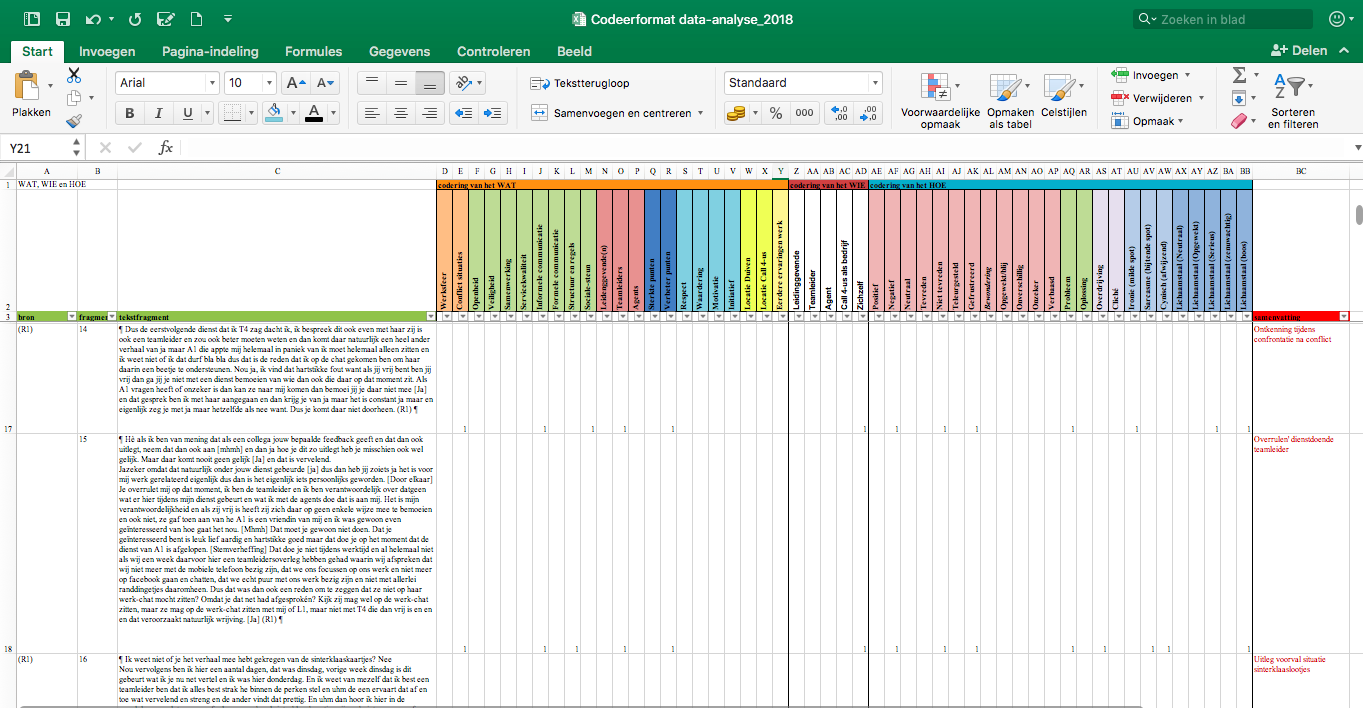 2. Ingezoomde onderdelen  2.1 Labels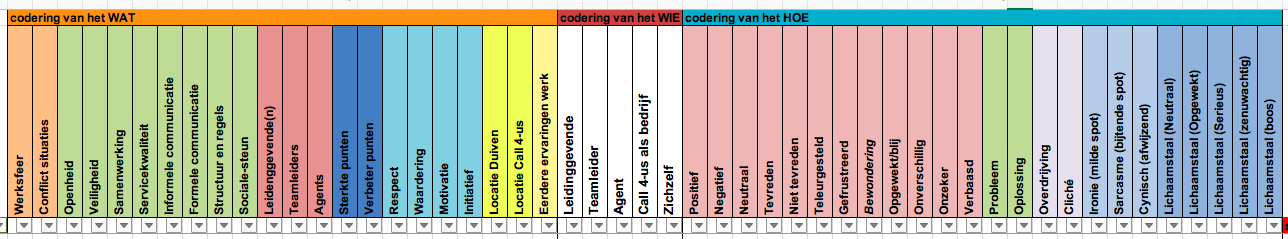 2.2 Codering fragmentenDit is een fragment uit het individuele interview. (Respondent 6, Fragment 19) afkorting: (R6-Fr19). Citaten van de fragmenten uit de duo interviews worden omschreven als: (RGX-FrX).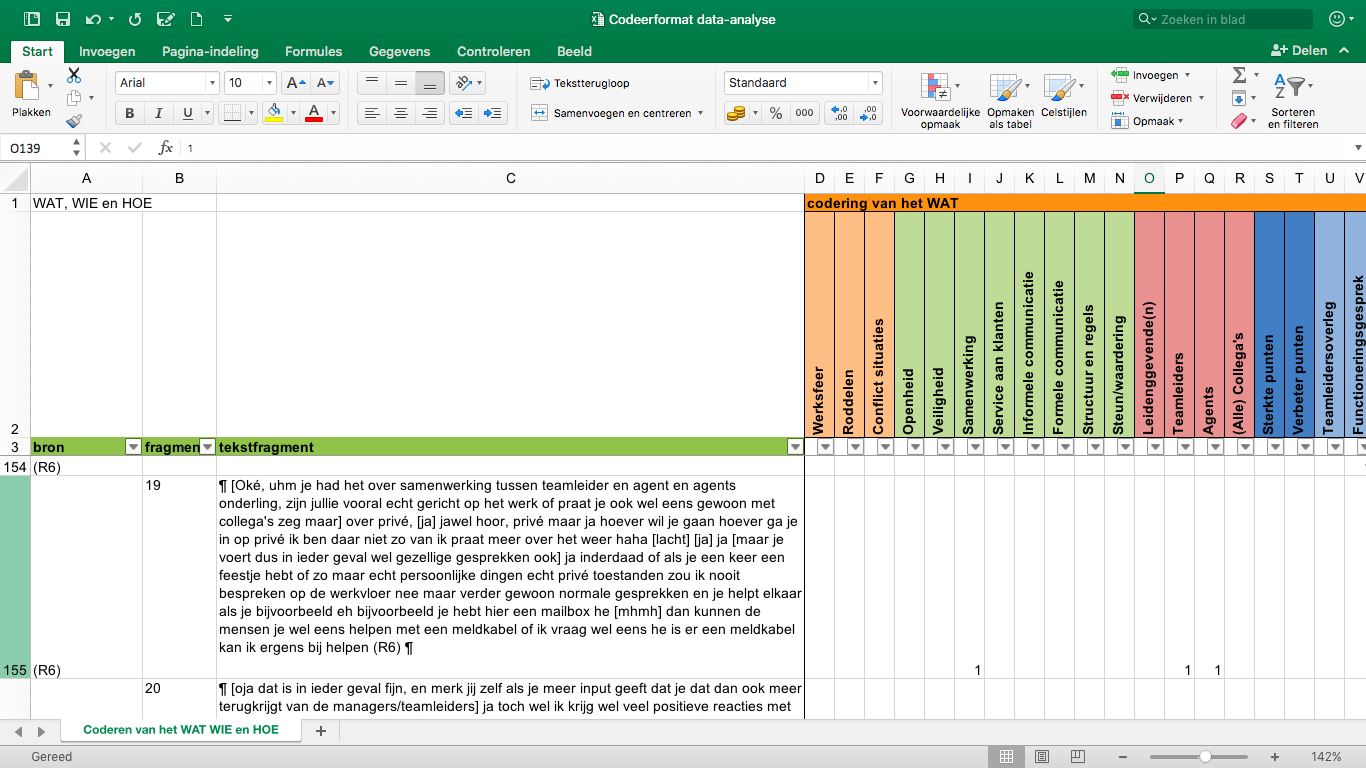 2.3 Fragmenten + Het label ‘WAT’ 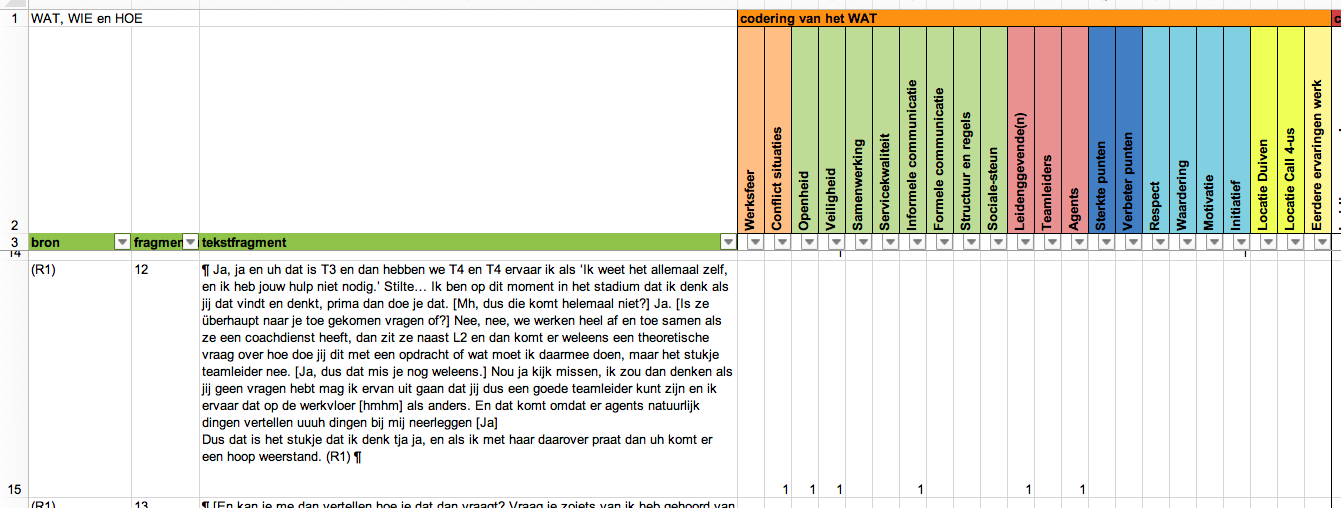 2.4 Labels ‘WIE’ en ‘HOE’ & Samenvatting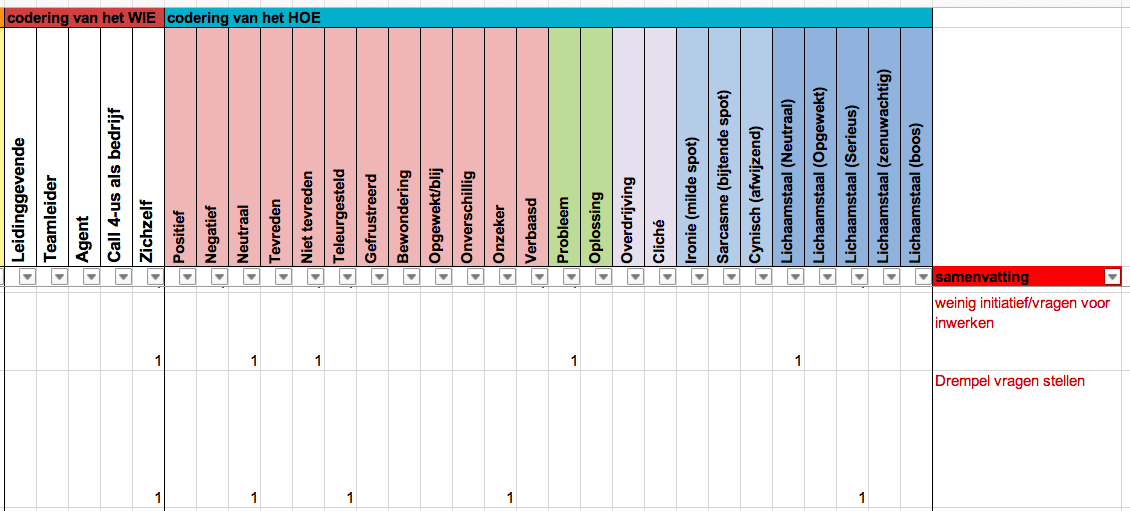 Bijlage 6. Analyse datasetsDatasets per deelvraag.Gemaakt met behulp van de Handleiding TP: Verwerken interviews & andere kwalitatieve data (Renkens & Van Overbeek, 2015).- Hoe wordt de werksfeer door de werknemers van Call-4us momenteel ervaren?Set 1. Werksfeer – zichzelf – positief vs. negatief vs. neutraalSet 2. Werksfeer – leidinggevende vs. agent – zichzelf – positief vs. negatief vs. neutraal- Over welke factoren van de werksfeer zijn de werknemers van Call-4us momenteel tevreden?Set 1. Openheid – zichzelf – tevredenSet 2. Veiligheid – zichzelf – tevredenSet 3. Samenwerking – zichzelf – tevredenSet 4. Servicekwaliteit – zichzelf – tevredenSet 5. Informele communicatie – zichzelf – tevredenSet 6. Formele communicatie – zichzelf – tevredenSet 7. Structuur en regels – zichzelf – tevredenSet 8. Sociale-steun – zichzelf – tevreden- Over welke factoren van de werksfeer zijn de werknemers van Call-4us momenteel minder tevreden?Set 1. Openheid – zichzelf – niet tevredenSet 2. Veiligheid – zichzelf – niet tevredenSet 3. Samenwerking – zichzelf – niet tevredenSet 4. Servicekwaliteit – zichzelf – niet tevredenSet 5. Informele communicatie – zichzelf – niet tevredenSet 6. Formele communicatie – zichzelf – niet tevredenSet 7. Structuur en regels – zichzelf – niet tevredenSet 8. Sociale-steun – zichzelf – niet tevreden- Op welke manier zouden werknemers verbetering van de werksfeer gestalte willen geven?Set 1. Werksfeer – verbeterpunten – zichzelf – oplossing Set 2. Conflictsituaties – verbeterpunten – zichzelf – oplossingSet 3. Sterke punten – zichzelf – oplossing Set 4. Verbeterpunten – zichzelf – oplossingInstrumentFunctieAantal (n)Interviewronde 1. Semigestructureerde-interviewsTeamleider:3 (n)Afname: IndividueelAgent:3 (n)Totaalaantal participanten:6 (n)Interviewronde 2.Gedeeltelijk gestructureerde-interviewsTeamleider:1 (n)Afname: Duo’s Agent:5 (n)Totaalaantal participanten:6 (n)KenmerkenAantalTotaalaantal participanten (n)12(n)Geslacht:Man2Vrouw10FunctieTeamleider:4Agent:8Leeftijd:Range: 21 - 44 jaar20 - <30930 - <503Werkend vanaf het begin:Range: 1 + 2 jaar werkervaringJa10Nee2Samenwerking (omgang met collega’s)Communicatie (formele communicatie: vanuit top/organisatie en informele communicatie, aparte kaartjes)Openheid en veiligheid (doorvragen op durven zeggen en dingen aangeven.)Duidelijke structuur (duidelijkheid over rol/functie) (Werkstructuur en verwachtingen -) duidelijkheid over taken functie)Goede servicekwaliteit kunnen bieden aan bellende klanten. Sociale-steun (Steun en begrip vanuit management en agents)